Polskie Radio – Regionalna Rozgłośnia w Białymstoku„Radio Białystok” S.A.ul. Świerkowa 115-328 Białystok NIP: 542-00-03-367REGON:050252837 Tel. (85) 7 456 200Fax. (085) 7 443 423Strona  internetowa: www.radio.bialystok.ple-mail: sekretariat@radio.bialystok.plSPECYFIKACJA WARUNKÓW ZAMÓWIENIANA ŚWIADCZENIE USŁUG DOSYŁU i ROZPOWSZECHNIANIA PROGRAMU RADIA BIAŁYSTOK S.A. CPV: 64228200-2   Znak sprawy: ZP.215.01.2021									Podstawa prawna: ustawa z dnia 11 września 2019 r. – Prawo zamówień publicznych               – tekst jednolity (Dz. U. z 2019 r. poz. 2019), zwana dalej ustawą lub pzp.Postępowanie o udzielenie zamówienia publicznego prowadzone jest w trybie przetargu nieograniczonego powyżej 214 000 euro, na podstawie art. 132 pzp oraz przepisów wykonawczych. 								                                       Szacunkowa wartość zamówienia przekracza kwotę, o której mowa w art. 3 pzp.Ogłoszenie o zamówieniu zostało:- zamieszczone w Dzienniku Urzędowym Unii Europejskiej- zarejestrowane na portalu https://ezamowienia.gov.pl/  - zamieszczone na stronie prowadzonego postępowania https://miniportal.uzp.gov.pl - zamieszczone na stronie internetowej Zamawiającego Termin składania ofert  01.07.2021 r. godz.10:00Termin otwarcia ofert 01.07.2021 r. godz. 10:15                                                                                          Zatwierdzam:									Wojciech Straszyński									Prezes ZarząduI. ZAMAWIAJĄCY:Polskie Radio – Regionalna Rozgłośnia w Białymstoku „RADIO BIAŁYSTOK” Spółka AkcyjnaSiedziba: BiałystokAdres Spółki : 15-328 Białystok, ul. Świerkowa 1,Tel. (085) 7 456 200Fax. (085) 7 443 423Strona  internetowa: www.radio.bialystok.pl e-mail: sekretariat@radio.bialystok.pl NIP: 542-00-03-367REGON:050252837KRS: 0000037873 Sąd Rejonowy w Białymstoku XII Wydział Gospodarczy KRS, Kapitał zakładowy: 783 300 zł  opłacony w całości  Znak sprawy: ZP.215.01.2021 (należy używać do oznaczania korespondencji kierowanej do Zamawiającego)II. TRYB UDZIELENIA ZAMÓWIENIAPostępowanie o udzielenie zamówienia publicznego prowadzone jest w trybie przetargu nieograniczonego powyżej 214 000 euro, na podstawie art. 132 ustawy pzp oraz przepisów wykonawczych wydanych na jej podstawie, w szczególności rozporządzenia Ministra Rozwoju, Pracy i Technologii z dnia 23 grudnia 2020 r. w sprawie podmiotowych środków dowodowych oraz innych dokumentów lub oświadczeń, jakich może żądać zamawiający od wykonawcy (Dz. U. z 2020 r. poz. 2415) oraz rozporządzeniu Prezesa Rady Ministrów z dnia 30 grudnia 2020 r. w sprawie sposobu sporządzania i przekazywania informacji oraz wymagań technicznych dla dokumentów elektronicznych oraz środków komunikacji elektronicznej w postępowaniu o udzielenie zamówienia publicznego lub konkursie (Dz. U. z 2020 r. poz. 245).III. OPIS PRZEDMIOTU ZAMÓWIENIAPrzedmiotem zamówienia jest świadczenie całodobowych usług dosyłu i rozpowszechniania  programów radiowych Zamawiającego w lokalizacjach i na warunkach określonych w SWZ. Szczegółowy opis przedmiotu zamówienia znajduje się w załączniku nr 1 do SWZ.Główny przedmiot zamówienia wg Wspólnego Słownika Zamówień Publicznych: 64228200-2 Usługi transmisji sygnału radiowego.Zamawiający nie zamierza zawierać umowy ramowej.Zamawiający nie przewiduje aukcji elektronicznej.Zamawiający dopuszcza świadczenie usług rozpowszechniania z obiektów równoważnych. Przez obiekt równoważny należy rozumieć obiekt nadawczy o innych parametrach technicznych niż wskazane przez Zamawiającego, w zakresie: długości geograficznej, szerokości geograficznej, rzędnej terenu, wysokości zawieszenia anteny oraz charakterystyki systemu antenowego wynikającej z ww. parametrów, którego zasięg powierzchniowy będzie zawierać co najmniej 100% obszaru zasięgu powierzchniowego wynikającego z parametrów technicznych obiektów nadawczych umiejscowionych w lokalizacjach podanych przez Zamawiającego w Załączniku nr 1 do SWZ (zasięg porównywalny). Jednocześnie rozpowszechnianie z obiektu równoważnego ma uwzględniać konieczne wytłumienia charakterystyki anteny nadawczej. Zamawiający uzna obiekt za równoważny wyłącznie na podstawie analizy zasięgu powierzchniowego obiektu.IV. OFERTY CZĘŚCIOWEZamawiający dopuszcza możliwość składania ofert częściowych na jedno lub więcej zadań objętych przedmiotem zamówienia. Podział na zadania oraz opis techniczny obiektów nadawczych objętych przedmiotem zamówienia w ramach poszczególnych zadań zawiera Załącznik nr 1 do SWZ.V. OFERTY WARIANTOWEZamawiający nie dopuszcza składania ofert wariantowych.VI. ZAMÓWIENIA UZUPEŁNIAJĄCEZamawiający nie przewiduje udzielania zamówień uzupełniających.VII. TERMIN WYKONANIA PRZEDMIOTU ZAMÓWIENIA Zamawiający wymaga aby usługi objęte przedmiotem zamówienia dla części zamówienia 1, 2, 3 i 4 były świadczone przez okres 36 miesięcy od 1 sierpnia  2021 r.VIII. WARUNKI UDZIAŁU W POSTĘPOWANIU ORAZ OPIS SPOSOBU DOKONYWANIA OCEN SPEŁNIENIA TYCH WARUNKÓW 1. O udzielenie zamówienia mogą ubiegać się wykonawcy, którzy:	1.1. nie podlegają wykluczeniu z postępowania na podstawie art. 108 i art. 109 ust. 1 pkt 7 ustawy pzp;	1.2. spełniają warunki udziału w postępowaniu określone w art. 112 ust. 2 pkt 2 i 4 ustawy pzp:a) posiadają status przedsiębiorcy telekomunikacyjnego potwierdzony wpisem do rejestru przedsiębiorców telekomunikacyjnych, b) wykonali lub wykonują w okresie ostatnich trzech lat przed upływem terminu składania ofert, a jeżeli okres prowadzonej działalności jest krótszy – w tym okresie, co najmniej jedną usługę rozpowszechniania programów radiowych lub telewizyjnych o minimalnej wartości: 1) dla zadania nr 1 – 750 000 PLN netto,2) dla zadania nr 2 – 180 000 PLN netto,3) dla zadania nr 3 – 250 000 PLN netto,4) dla zadania nr 4 – 750 000 PLN netto,W przypadku składania oferty na więcej zadań niż jedno, za spełniających warunek dotyczący posiadania zdolności technicznych i zawodowych, Zamawiający uzna wykonawców, którzy wykażą się spełnieniem tego warunku w zakresie opisanym w pkt. VIII ust. 1.2 lit. b) dla każdego z zadań, na które wykonawca zamierza złożyć ofertę.1.3. W przypadku Wykonawców wspólnie ubiegających się o udzielenie zamówienia Zamawiający wymaga, aby co najmniej jeden z wykonawców spełniał warunek określony w ust. 1.2., z zastrzeżeniem podziału obowiązków określonych w umowie regulującej współpracę wykonawców. 1.4. W przypadku wspólnego ubiegania się wykonawców o udzielenie zamówienia Zamawiający bada, czy nie zachodzą podstawy wykluczenia wobec każdego z tych wykonawców. 2. Zamawiający dopuszcza udział podwykonawców. Wykonawca jest zobowiązany do podania, jaka część zamówienia będzie realizowana przez podwykonawców oraz do podania nazw firm podwykonawców. W takim przypadku wykonawcy składając jednolity europejski dokument zamówienia (JEDZ), o którym mowa w pkt. IX ust. 1 SWZ, zobowiązani są dodatkowo wypełnić w formularzu JEDZ część II sekcję D.3. Zasady udziału w postępowaniu Wykonawców wspólnie ubiegających się o udzielenie zamówienia:	3.1. Wykonawcy ubiegający się wspólnie o udzielenie zamówienia zobowiązani są do ustanowienia pełnomocnika do reprezentowania ich w postępowaniu albo reprezentowania w postępowaniu i zawarciu umowy w sprawie zamówienia publicznego. Pisemne pełnomocnictwo winno być załączone do oferty. 	3.2. Wykonawcy wspólnie ubiegający się o udzielenie zamówienia ponoszą solidarną odpowiedzialność za wykonanie zamówienia. 	3.3. Zamawiający zastrzega sobie prawo żądania od Wykonawców składających ofertę wspólną, aby przed zawarciem umowy złożyli Zamawiającemu umowę określającą wzajemne ich relacje. 	3.4. Przez Wykonawców wspólnie ubiegających się o udzielenie zamówienia Zamawiający rozumie również Wykonawców będących wspólnikami spółki cywilnej. 	3.5. Wykonawca nie jest obowiązany do złożenia oświadczeń lub dokumentów potwierdzających brak podstaw wykluczenia jeżeli Zamawiający posiada oświadczenia lub dokumenty dotyczące tego Wykonawcy lub może je uzyskać za pomocą bezpłatnych i ogólnodostępnych baz danych, w szczególności rejestrów publicznych w rozumieniu ustawy z dnia 17 lutego 2005 r. o informatyzacji działalności podmiotów realizujących zadania publiczne /t. j. Dz. U. z 2019 r. poz. 700 ze zm./. W tym celu Wykonawca zobowiązany jest do wskazania w złożonej ofercie jednoznacznie i wyczerpująco źródła (adresu) bazy danych lub postępowania, w którym u Zamawiającego znajdują się odpowiednie oświadczenia lub dokumenty. 	3.6. Jeżeli wykonawca nie złoży oświadczeń i dokumentów, o których mowa w pkt. IX niniejszej SWZ, oświadczenia lub dokumenty są niekompletne, zawierają błędy, Zamawiający wezwie do ich złożenia, uzupełnienia, poprawienia w terminie przez siebie wskazanym, chyba że mimo ich złożenia oferta Wykonawcy podlegałaby odrzuceniu bez względu na ich złożenie, uzupełnienie czy poprawienie albo zajdą przesłanki unieważnienie postępowania. IX. Wykaz oświadczeń lub dokumentów potwierdzających spełnianie warunków udziału w postępowaniu oraz brak podstaw do wykluczenia1. W celu wykazania braku podstaw do wykluczenia na podstawie art. 108 i 109 ust. 1 pkt 7 ustawy, wykonawcy wraz z ofertą zobowiązani są przedłożyć aktualny na dzień składania ofert jednolity europejski dokument zamówienia, będący oświadczeniem własnym wykonawców. Informacje zawarte w jednolitym europejskim dokumencie zamówienia (JEDZ) stanowić będą wstępny dowód, że wykonawca nie podlega wykluczeniu z udziału w postępowaniu. Składając jednolity europejski dokument zamówienia (JEDZ), wykonawcy zobowiązani są wypełnić część II sekcję A i B, część III sekcję A, B, C i D i część IV sekcję A i C. Podane sekcje należy wypełnić w zakresie wskazanym w formularzu JEDZ, stanowiącym Załącznik nr 7 do SWZ. Plik edytowalny JEDZ można pobrać ze strony UZP: https://www.uzp.gov.pl/__data/assets/word_doc/0013/32413/Edytowalna-wersja-formularza-JEDZ.doc. Instrukcja wypełniania formularza jednolitego europejskiego dokumentu zamówienia dostępna jest na stronie Urzędu Zamówień Publicznych pod adresem: https://www.uzp.gov.pl/__data/assets/pdf_file/0015/32415/Instrukcja-wypelniania-JEDZ-ESPD.pdf.2. Aktualny odpis z właściwego rejestru albo aktualne zaświadczenie o wpisie do ewidencji działalności gospodarczej, jeżeli odrębne przepisy wymagają wpisu do rejestru lub zgłoszenia do ewidencji działalności gospodarczej, wystawiony nie wcześniej niż 6 miesięcy przed upływem terminu składania ofert; 3. Aktualne zaświadczenie o wpisie do rejestru przedsiębiorców telekomunikacyjnych, wystawione nie wcześniej niż 6 miesięcy przed upływem terminu składania ofert; 4. Wypełniony „Wykaz wykonanych/wykonywanych usług” z podaniem ich wartości, przedmiotu, dat wykonania/wykonywania i odbiorców – w Załączniku nr 6 do SWZ; 5. Dokumenty potwierdzające, że usługi wymienione w wykazie, o którym mowa powyżej w pkt. IX ust. 4 SWZ, zostały wykonane/są wykonywane należycie. 6. Pozostałe dokumenty:	6.1 Wykonawcy składający oferty na świadczenie usług z obecnie wykorzystywanych obiektów nadawczych, o parametrach technicznych wskazanych w Załączniku nr 1 do SWZ obowiązani są dołączyć do oferty wypełniony Załącznik nr 2 do SWZ 	6.2 Wykonawcy składający oferty na świadczenie usług rozpowszechniania z obiektów równoważnych, obowiązani są oprócz Załącznika 2 do SWZ dołączyć do oferty wypełniony Załącznik nr 3 do SWZ. Ponadto Wykonawcy zobowiązani są do dostarczenia porównawczych map zasięgów pokrycia powierzchniowego dla obiektu nadawczego określonego przez Zamawiającego w Załączniku nr 1 do SWZ i obiektu równoważnego, proponowanego przez Wykonawcę, z informacją jaki procent obszaru zasięgu powierzchniowego, wynikającego z parametrów technicznych obiektu nadawczego, umiejscowionego w lokalizacjach podanych przez Zamawiającego w Załączniku nr 1 do SWZ, zawiera zasięg powierzchniowy wynikający z parametrów technicznych obiektu równoważnego. Mapy muszą być sporządzone dla zasięgów zakłóceniowych z uwzględnieniem profilu terenu, dla sygnału stereofonicznego, przy minimalnych użytecznych wartościach natężenia pola, dla wysokości zawieszenia anteny odbiorczej 10 m n.p.t. zgodnych z rekomendacją ITU-R BS.412-9, w tej samej skali w postaci jednej mapy uwzględniającej przedmiotowe porównanie, przez niezależną instytucję posiadającą niezbędne uprawnia do wykonywania tego typu analiz, np. Instytut Łączności 	6.3 W przypadku, gdy ofertę w imieniu wykonawcy podpisuje pełnomocnik, wymaga się załączenia do oferty pełnomocnictwa określającego jego zakres i podpisanego przez osoby uprawnione do reprezentacji wykonawcy. 	6.4 W przypadku składania oferty wspólnej, wykonawcy zobowiązani są wskazać pełnomocnika stosownie do postanowień art. 58, ust. 1 ustawy, a ponadto każdy z nich powinien załączyć oświadczenia i dokumenty z punktu VIII SWZ. 	6.5 Dowód wniesienia wadium. Jeżeli wadium jest wnoszone w formie gwarancji lub poręczenia, o których mowa w art. 97, ust. 7 pkt 2–4 pzp, wykonawca przekazuje zamawiającemu oryginał gwarancji lub poręczenia, w postaci elektronicznej 	6.6 Jeżeli Wykonawca ma siedzibę lub miejsce zamieszkania poza terytorium Rzeczypospolitej Polskiej, ma zastosowanie § 7 Rozporządzenia Ministra Rozwoju, Pracy i Technologii z dnia 23 grudnia 2020 r. (Dz. U. 2020 poz. 2415) w sprawie rodzajów dokumentów, jakich może żądać zamawiający od wykonawcy w postępowaniu o udzielenie zamówienia. 	6.7 Wykonawca, który polega na zdolnościach lub sytuacji podmiotów udostępniających zasoby, składa, wraz z wnioskiem o dopuszczenie do udziału w postępowaniu albo odpowiednio wraz z ofertą, zobowiązanie podmiotu udostępniającego zasoby do oddania mu do dyspozycji niezbędnych zasobów na potrzeby realizacji danego zamówienia lub inny podmiotowy środek dowodowy potwierdzający, że wykonawca realizując zamówienie, będzie dysponował niezbędnymi zasobami tych podmiotów. Zobowiązanie podmiotu udostępniającego zasoby potwierdza, że stosunek łączący wykonawcę z podmiotami udostępniającymi zasoby gwarantuje rzeczywisty dostęp do tych zasobów oraz określa w szczególności:a) zakres dostępnych wykonawcy zasobów podmiotu udostępniającego zasoby,b) sposób i okres udostępnienia wykonawcy i wykorzystania przez niego zasobów podmiotu udostępniającego te zasoby przy wykonywaniu zamówienia,c) czy i w jakim zakresie podmiot udostępniający zasoby, na zdolnościach którego wykonawca polega w odniesieniu do warunków udziału w postępowaniu dotyczących wykształcenia, kwalifikacji zawodowych lub doświadczenia, zrealizuje roboty budowlane lub usługi, których wskazane zdolności dotyczą.6.8 Zamawiający przed udzieleniem zamówienia wezwie wykonawcę, którego oferta została najwyżej oceniona do złożenia w terminie nie krótszym niż 10 dni, aktualnych na dzień złożenia następujących dokumentów:oświadczenia wykonawcy, w zakresie określonym w art. 108 ust. 1 pkt 5 ustawy o braku przynależności z innym wykonawcą, który złożył ofertę w niniejszym postępowaniu do tej samej grupy kapitałowej w rozumieniu ustawy z dnia 16 lutego 2007 r. o ochronie konkurencji i konsumentów (t.j. Dz.U. z 2021 r. poz. 275), a w przypadku zaistnienia ww. okoliczności – oświadczenia o przynależności z innym wykonawcą, który złożył ofertę w niniejszym postępowaniu do tej samej grupy kapitałowej i dokumentów lub informacji potwierdzających przygotowanie oferty niezależnie od ww. innego wykonawcy. Wzór oświadczeń zawiera załącznik nr 4b do SWZ; Wykonawcy wraz ze złożeniem przedmiotowego oświadczenia, mogą przedstawić dowody, że powiązania z innym wykonawcą nie prowadzą do zakłóceń konkurencyjności w niniejszym postępowaniu o udzielenie zamówienia.oświadczenia wykonawcy o aktualności informacji zawartych w Jednolitym europejskim dokumencie zamówienia (JEDZ) w zakresie spełnienia warunków udziału w postępowaniu, braku podstaw wykluczenia z udziału w postępowaniu wskazanych przez zamawiającego i aktualności informacji zawartych w oświadczeniu o niepodleganiu wykluczeniu. Oświadczenie należy złożyć wg wzoru stanowiącego załącznik nr 4a do SWZ.informacji z Krajowego Rejestru Karnego w zakresie określonym w art. 108 ust. 1 pkt 1, 2 i 4 ustawy sporządzonej nie wcześniej niż 6 miesięcy przed jej złożeniem,odpis lub informacja z KRS lub CEIDG,oświadczenia Wykonawcy o niepodleganiu wykluczeniu na podst. art. 109 ust. 1 pkt 7 ustawy pzp wg wzoru stanowiącego załącznik nr 4a do SWZ,oświadczenia podmiotu udostępniającego zasoby o aktualności informacji zawartych w Jednolitym europejskim dokumencie zamówienia (JEDZ) w zakresie spełnienia warunków udziału w postępowaniu, braku podstaw wykluczenia z udziału w postępowaniu wskazanych przez zamawiającego i aktualności informacji zawartych w oświadczeniu o niepodleganiu wykluczeniu – jeśli dotyczy.Dokumenty podmiotów zagranicznych:a) dokument potwierdzający, że nie otwarto likwidacji Wykonawcy,b) informacja z odpowiedniego rejestru lub inny równoważny dokument.	6.9 Zamawiający wzywa wykonawców, którzy w określonym terminie nie złożyli wymaganych przez zamawiającego oświadczeń lub dokumentów, o których mowa w art. 125 pzp lub są one niekompletne lub zawierają błędy. Zamawiający wzywa wykonawcę odpowiednio do ich złożenia, poprawienia lub uzupełnienia w wyznaczonym terminie. X. INFORMACJA O SPOSOBIE POROZUMIEWANIA SIĘ ZAMAWIAJĄCEGO Z WYKONAWCAMI ORAZ PRZEKAZYWANIA OŚWIADCZEŃ I DOKUMENTÓW1. W postępowaniu o udzielenie zamówienia komunikacja między Zamawiającym a Wykonawcami, w szczególności składanie oświadczeń, wniosków, zawiadomień oraz przekazywanie informacji odbywa się elektronicznie za pośrednictwem dedykowanego formularza „Formularz do komunikacji” dostępnego na ePUAP, pod adresem: https://epuap.gov.pl/wps/portal oraz udostępnionego przez miniPortal, który dostępny jest pod adresem: https://miniportal.uzp.gov.pl/. We wszelkiej korespondencji związanej z przedmiotowym postępowaniem Zamawiający i Wykonawcy posługują się numerem postępowania wskazanym w SWZ lub numerem ogłoszenia opublikowanego w Dzienniku Urzędowym Unii Europejskiej. Dokumenty elektroniczne, składane są przez Wykonawcę za pośrednictwem „Formularza do komunikacji” jako załączniki.2 Zamawiający może również kontaktować się z Wykonawcami za pomocą poczty elektronicznej (e-mail jdobrowolski@radio.bialystok.pl) z zastrzeżeniem, że dokumenty lub oświadczenia, o których mowa w rozporządzeniu Ministra Rozwoju, Pracy i Technologii z dnia 23 grudnia 2020 r. w sprawie podmiotowych środków dowodowych oraz innych dokumentów lub oświadczeń, jakich może żądać Zamawiający od Wykonawcy w postępowaniu o udzielenie zamówienia wymienione w SWZ należy złożyć w oryginale w postaci dokumentu elektronicznego lub w elektronicznej kopii dokumentu lub oświadczenia poświadczonej za zgodność z oryginałem3. Zamawiający wyznacza następujące osoby do kontaktu z Wykonawcami: 	- Jarosław Dobrowolski – tel. 0857456218,  email: jdobrowolski@radio.bialystok.pl 4. Wykonawca zamierzający wziąć udział w postępowaniu o udzielenie zamówienia publicznego, musi posiadać konto na ePUAP. Wykonawca posiadający konto na ePUAP ma dostęp do następujących formularzy: „Formularz do złożenia, zmiany, wycofania oferty lub wniosku” oraz do „Formularza do komunikacji”. 5. Wymagania techniczne i organizacyjne wysyłania i odbierania dokumentów elektronicznych, elektronicznych kopii dokumentów i oświadczeń oraz informacji przekazywanych przy ich użyciu opisane zostały w Regulaminie korzystania z systemu miniPortal oraz Warunkach korzystania z elektronicznej platformy usług administracji publicznej (ePUAP). 6. Maksymalny rozmiar plików przesyłanych za pośrednictwem dedykowanych formularzy: „Formularz złożenia, zmiany, wycofania oferty lub wniosku” i „Formularza do komunikacji” wynosi 150 MB. 7. Za datę przekazania oferty, wniosków, zawiadomień, dokumentów elektronicznych, oświadczeń lub elektronicznych kopii dokumentów lub oświadczeń oraz innych informacji przyjmuje się datę ich przekazania na ePUAP. 8. Sposób sporządzenia dokumentów elektronicznych musi być zgodny z wymaganiami określonymi w rozporządzeniu Prezesa Rady Ministrów z dnia 30 grudnia 2020 r. w sprawie sposobu sporządzania i przekazywania informacji oraz wymagań technicznych dla dokumentów elektronicznych oraz środków komunikacji elektronicznej w postępowaniu o udzielenie zamówienia publicznego lub konkursie (Dz. U. z 2020 poz. 2452) oraz rozporządzeniu Ministra Rozwoju, Pracy i Technologii z dnia 23 grudnia 2020 r. w sprawie podmiotowych środków dowodowych oraz innych dokumentów lub oświadczeń, jakich może żądać zamawiający od wykonawcy (Dz. U. z 2020 poz. 2415). 9. Ofertę, JEDZ oraz środki dowodowe przekazuje się w postaci elektronicznej i opatruje kwalifikowanym podpisem elektronicznym. XI. WADIUMZamawiający wymaga wniesienia wadium w następującej wysokości dla poszczególnych części zamówienia:Wadium wpłaca/wnosi się przed upływem terminu składania ofert w następujących formach (w zależności preferencji Wykonawcy):W pieniądzu, wpłaconym na rachunek bankowy Radia Białystok S.A. nr 54 1130 1059 0017 3190 5020 0007;gwarancjach bankowych;gwarancjach ubezpieczeniowych;poręczeniach udzielanych przez podmioty, o których mowa w art. 6b ust. 5 pkt 2 ustawy z dnia 9 listopada 2000 r. o utworzeniu Polskiej Agencji Rozwoju Przedsiębiorczości (Dz. U. z 2019 r. poz. 310, 836 i 1572).Wadium wnoszone w pieniądzu jest wniesione skutecznie jeżeli zostanie zaksięgowane na rachunku bankowym Zamawiającego przed upływem terminu składania ofert.W przypadku wnoszenia wadium w jednej z form wymienionych w pkt XI ust. 2 lit. b – ust. 2 lit. d SWZ, dokument musi być sporządzony w języku polskim, a jego beneficjentem musi być Zamawiający.Złożone poręczenie lub gwarancja muszą zawierać bezwarunkowe i nieodwołalne zobowiązanie gwaranta do zapłacenia kwoty gwarancji na pierwsze żądanie Zamawiającego, w przypadku zaistnienia okoliczności wymienionych w art. 98 ust. 6 pkt 1-3 ustawy pzp.Z wyłączeniem gwarancji bankowych w formie komunikatu SWIFT, dokument potwierdzający wniesienie wadium w jednej z form wymienionych w pkt XI ust. 2 lit. b – ust. 2 lit. d SWZ musi być złożony wraz z ofertą w formie oryginału, w postaci elektronicznej. Zamawiający nie dopuszcza złożenia tego dokumentu w jakiejkolwiek innej formie, np. pisemnej.Wadium wniesione w gwarancji bankowej w formie komunikatu SWIFT jest wniesione skutecznie jeżeli przed upływem terminu składania ofert komunikat SWIFT zostanie odebrany przez bank prowadzący rachunek bankowy Zamawiającego, o którym mowa w pkt XI ust. 1 SWZ.Dowód wniesienia wadium w pieniądzu albo w gwarancji bankowej w formie komunikatu SWIFT Zamawiający zaleca załączyć do oferty.Zwrot bądź zatrzymanie wadium nastąpi zgodnie z art. 98 ust. 1, 2, 4 i 5 ustawy pzp.XII. TERMIN ZWIĄZANIA OFERTĄOkres związania  ofertą  wynosi 60 dni i upływa 29.08.2021 r. Bieg terminu rozpoczyna się wraz z upływem terminu składania ofert. XIII. OPIS SPOSOBU UDZIELANIA WYJAŚNIEŃ TREŚCI SWZ1. Wykonawca może zwrócić się do Zamawiającego z pisemną prośbą o wyjaśnienie treści SWZ za pośrednictwem dedykowanego formularza dostępnego na ePUAP oraz udostępnionego przez miniPortal (Formularz do komunikacji). We wszelkiej korespondencji związanej z niniejszym postępowaniem Zamawiający i Wykonawcy posługują się numerem postępowania wskazanym w SWZ lub numerem ogłoszenia opublikowanego w Dzienniku Urzędowym Unii Europejskiej.2. Zamawiający odpowie Wykonawcom niezwłocznie, jednak nie później niż na 6 dni przed upływem terminu składania ofert, pod warunkiem, że wniosek o wyjaśnienie treści SWZ wpłynie do Zamawiającego, nie później niż na 14 dni przed upływem terminu składania ofert. Treść zapytań wraz z wyjaśnieniami Zamawiający udostępni na stronie internetowej prowadzonego postępowania. Jeżeli wniosek o wyjaśnienie treści SWZ wpłynie po upływie terminu, o którym mowa powyżej, lub dotyczy udzielonych wyjaśnień, Zamawiający może udzielić wyjaśnień lub pozostawić wniosek bez rozpatrzenia.3. W przypadku rozbieżności pomiędzy treścią niniejszej SWZ, a treścią udzielonych odpowiedzi, jako obowiązującą należy przyjąć treść pisma zawierającego późniejsze oświadczenie Zamawiającego. 4. Zamawiający nie przewiduje zwołania zebrania wszystkich Wykonawców w celu wyjaśnienia treści SWZ. 5. W uzasadnionych przypadkach Zamawiający może przed upływem terminu składania ofert zmienić treść specyfikacji warunków zamówienia. Dokonaną zmianę treści specyfikacji zamawiający zamieszcza na stronie internetowej prowadzonego postępowania. 6. Jeżeli zmiana SWZ będzie prowadziła do zmiany treści ogłoszenia o zamówieniu, Zamawiający zamieści ogłoszenie w Dzienniku Urzędowym Unii Europejskiej. 7. Zamawiający przedłuży termin składania ofert, jeżeli zmiany treści SWZ są istotne dla sporządzenia oferty lub wymagają od Wykonawców dodatkowego czasu na zapoznanie się ze zmianą SWZ i przygotowanie ofert oraz zamieści taką informację na stronie prowadzonego postępowania. 8. Przedłużenie terminu składania ofert nie wpływa na bieg terminu składania wniosku z zapytaniem do SWZ, o którym mowa w pkt XIII ust. 2. XIV. OPIS SPOSOBU PRZYGOTOWANIA I SKŁADANIA OFERT1. Wykonawca może złożyć tylko jedną ofertę na daną część zamówienia. Złożenie więcej niż jednej oferty na daną część zamówienia spowoduje odrzucenie wszystkich ofert złożonych przez Wykonawcę na daną część zamówienia.2. Wykonawca składa ofertę za pośrednictwem „Formularza do złożenia, zmiany, wycofania oferty lub wniosku” dostępnego na ePUAP i udostępnionego również na miniPortalu. Funkcjonalność do zaszyfrowania oferty przez Wykonawcę jest dostępna dla wykonawców na miniPortalu, w szczegółach danego postępowania. W formularzu oferty Wykonawca zobowiązany jest podać adres skrzynki ePUAP, na którym prowadzona będzie korespondencja związana z postępowaniem. 3. Oferta powinna być sporządzona w języku polskim, z zachowaniem postaci elektronicznej w szczególności w formacie danych: pdf, doc, docx, rtf, odt. 4. Ofertę składa się, pod rygorem nieważności, w formie elektronicznej. 5. Sposób złożenia oferty, w tym zaszyfrowania oferty opisany został w „Instrukcji użytkownika”, dostępnej na stronie: https://miniportal.uzp.gov.pl/ 6. Jeżeli dokumenty elektroniczne, przekazywane przy użyciu środków komunikacji elektronicznej, zawierają informacje stanowiące tajemnicę przedsiębiorstwa w rozumieniu przepisów ustawy z dnia 16 kwietnia 1993 r. o zwalczaniu nieuczciwej konkurencji (Dz. U. z 2020 r. poz. 1913), wykonawca, w celu utrzymania w poufności tych informacji, przekazuje je w wydzielonym i odpowiednio oznaczonym pliku, wraz z jednoczesnym zaznaczeniem polecenia „Załącznik stanowiący tajemnicę przedsiębiorstwa” a następnie wraz z plikami stanowiącymi jawną część należy ten plik zaszyfrować. 7. Do oferty należy dołączyć Jednolity Europejski Dokument Zamówienia formie elektronicznej opatrzonej kwalifikowanym podpisem elektronicznym, a następnie zaszyfrować wraz z plikami stanowiącymi ofertę. 8. Oferta może być złożona tylko do upływu terminu składania ofert. 9. Wykonawca może przed upływem terminu do składania ofert może wycofać ofertę za pośrednictwem „Formularza do złożenia, zmiany, wycofania oferty lub wniosku” dostępnego na ePUAP i udostępnionego również na miniPortalu. Sposób wycofania oferty został opisany w „Instrukcji użytkownika” dostępnej na miniPortalu. 10. Wykonawca po upływie terminu do składania ofert nie może skutecznie dokonać zmiany ani wycofać złożonej oferty.11. Oferta powinna być podpisana przez osobę upoważnioną/osoby upoważnione do reprezentowania Wykonawcy.12. Jeżeli w imieniu Wykonawcy działa osoba, której umocowanie do jego reprezentowania nie wynika z dokumentów rejestrowych (KRS, CEiDG lub innego właściwego rejestru), Wykonawca dołącza do oferty pełnomocnictwo. Pełnomocnictwo przekazuje się w postaci elektronicznej i opatruje kwalifikowanym podpisem elektronicznym.13. W przypadku gdy pełnomocnictwo zostało sporządzone jako dokument w postaci papierowej i opatrzone własnoręcznym podpisem, przekazuje się cyfrowe odwzorowanie tego dokumentu opatrzone kwalifikowanym podpisem elektronicznym, poświadczającym zgodność cyfrowego odwzorowania z dokumentem w postaci papierowej. Przez cyfrowe odwzorowanie należy rozumieć dokument elektroniczny będący kopią elektroniczną treści zapisanej w postaci papierowej, umożliwiający zapoznanie się z tą treścią i jej zrozumienie, bez konieczności bezpośredniego dostępu do oryginału.14. W przypadku wykonawców ubiegających się wspólnie o udzielenie zamówienia do oferty należy załączyć pełnomocnictwo dla pełnomocnika do reprezentowania ich w postępowaniu o udzielenie zamówienia albo do reprezentowania w postępowaniu i zawarcia umowy w sprawie zamówienia publicznego na podstawie zasad określonych w pkt. XIV ust. 12 i ust. 13 SWZ.15. Podmiotowe środki dowodowe sporządzone w języku obcym muszą być złożone wraz z tłumaczeniem na język polski. XV. TERMIN I MIEJSCE SKŁADANIA OFERTOferty wraz z dokumentami, o których mowa w SWZ powinny być przesłane do Zamawiającego na zasadach określonych w SWZ w terminie do 01.07.2021 r. do godz. 10:00.XVI. TERMIN OTWARCIA OFERT 1. Otwarcie ofert nastąpi w dniu 01.07.2021 r., o godzinie 10:15.2. Otwarcie ofert nie jest publiczne, Wykonawcy nie mogą uczestniczyć w sesji otwarcia ofert. 3. Otwarcie ofert następuje poprzez użycie mechanizmu do odszyfrowania ofert dostępnego po zalogowaniu w zakładce Deszyfrowanie na miniPortalu i następuje poprzez wskazanie pliku do odszyfrowania. 4. Niezwłocznie po otwarciu ofert Zamawiający udostępni na stronie internetowej prowadzonego postępowania informacje o: a) nazwach albo imionach i nazwiskach oraz siedzibach lub miejscach prowadzonej działalności gospodarczej albo miejscach zamieszkania wykonawców, których oferty zostały otwarte; b) cenach lub kosztach zawartych w ofertach.XVII. OPIS SPOSOBU OBLICZANIA CENYPrzez cenę ofertową należy rozumieć cenę w rozumieniu art. 3 ust.1 pkt 1 i ust. 2 ustawy z dnia 9 maja 2014 r. o informowaniu o cenach towarów i usług (Dz.U. z 2019, poz. 178)W Formularzu oferty stanowiącym załącznik nr 2 do SWZ należy podać miesięczną wartość netto za realizację danej części zamówienia, do której, na potrzeby oceny ofert, należy dodać kwotę podatku VAT obliczoną wg właściwej stawki, których suma stanowić będzie miesięczną cenę brutto (z podatkiem VAT) oraz wartość brutto za realizację całego zamówienia.Cena ofertowa winna obejmować wszystkie koszty i składniki niezbędne do wykonania całości przedmiotu zamówienia w zakresie objętym opisem przedmiotu zamówienia oraz Wzorem umowy. Cena ofertowa musi być wyrażona w złotych polskich (PLN). Rozliczenia za przedmiot zamówienia odbywać się będą w złotych polskich.Podczas oceny oraz porównywania ofert złożonych w postępowaniu, Zamawiający będzie brał pod uwagę jedynie ceny brutto zgodnie z obowiązującą stawką VAT określoną na podstawie właściwych przepisów prawa.Zamawiający nie przewiduje możliwości rozliczenia z Wykonawcą w innej walucie niż złoty polski.XVIII. OPIS KRYTERIÓW, KTÓRYMI ZAMAWIAJĄCY BĘDZIE SIĘ KIEROWAŁ PRZY WYBORZE OFERTY WRAZ Z PODANIEM WAG TYCH KRYTERIÓW I SPOSOBU OCENY OFERT Zamawiający dokona oceny ofert, które nie zostały odrzucone, złożonych w poszczególnych zadaniach oraz dokona wyboru oferty najkorzystniejszej w danym zadaniu, spośród ofert spełniających wymagania określone w Załączniku nr 1 do SWZ – „Opis przedmiotu zamówienia”, w oparciu o następujące kryteria i ich wagi: Cena oferty – 60 pktZasięg powierzchniowy – 40 pktPunkty zostaną obliczone według następującego wzoru:liczba punktów = Cmin/Co x 60 + (Zo - Zw)/Zw x 40 gdzie: Cmin – najniższa cena spośród złożonych ofert, Co – cena oferty ocenianej, Zo – zasięg powierzchniowy oferty ocenianej, zawierający wewnątrz obszar zasięgu wymaganego (Zw), przy czym musi zostać spełniony warunek Zo ≥ Zw, Wartości zasięgów powierzchniowych Zo przekraczające dwukrotnie wartość zasięgu wymaganego Zw nie będą dodatkowo premiowane, czyli w algorytmie służącym do obliczania punktów przy ocenie ofert będą każdorazowo przyjmować wartość 2 x Zw. Zw – zasięg powierzchniowy wymagany, wynikający z parametrów określonych przez Zamawiającego w Załączniku nr 1 do SWZ.W oparciu o powyższe kryteria opisane wzorem zostanie sporządzone zbiorcze zestawienie oceny ofert. Punkty będą liczone z dokładnością do dwóch miejsc po przecinku. Najwyższa liczba punktów wyznaczy najkorzystniejszą ofertę spośród ofert spełniających wszystkie wymagania opisane w SWZ.W przypadku braku możliwości wyboru najkorzystniejszej oferty w którymkolwiek z zadań emisyjnych, ze względu na to, że dwie lub więcej ofert przedstawia taki sam bilans ceny i kryterium zasięg powierzchniowy, Zamawiający spośród ofert wybierze ofertę z najniższą ceną, a jeżeli zostały złożone oferty o takiej samej cenie, Zamawiający wezwie Wykonawców, którzy złożyli te oferty, do złożenia, w terminie określonym przez Zamawiającego, ofert dodatkowych, zawierających nową cenę.Jeżeli zostanie złożona oferta, której wybór prowadziłby do powstania obowiązku podatkowego Zamawiającego zgodnie z przepisami o podatku od towarów i usług w zakresie dotyczącym wewnątrzwspólnotowego nabycia towarów, Zamawiający w celu oceny takiej oferty doliczy do przedstawionej w niej ceny podatek od towarów i usług, który miałby obowiązek wpłacić zgodnie z obowiązującymi przepisami.Dla oferty uwzględniającej rozpowszechnianie z obiektu równoważnego, proponowanego przez Wykonawcę, gdy nie spełnione zostaną warunki, o których mowa w załączniku nr 1 do SWZ, w danej lokalizacji, dana oferta dla tej lokalizacji zostanie odrzucona i nie będzie podlegała dalszej analizie. XIX. INFORMACJE O FORMALNOŚCIACH, JAKIE POWINNY ZOSTAĆ DOPEŁNIONE PO WYBORZE OFERTY W CELU ZAWARCIA UMOWY   W SPRAWIE ZAMÓWIENIA PUBLICZNEGOWykonawca, którego oferta zostanie wybrana jako najkorzystniejsza, przed zawarciem umowy, zobowiązany będzie do przedłożenia: - oryginału lub kopii poświadczonej za zgodność z oryginałem przez upełnomocnionego przedstawiciela wykonawców wspólnie ubiegających się o udzielenie zamówienia publicznego umowy regulującej ich współpracę; - oryginału lub kopii poświadczonej za zgodność z oryginałem przez wykonawcę lub upełnomocnionego przedstawiciela wykonawcy pozwolenia(eń) radiowego(ych) na używanie urządzeń radiowych w służbie radiodyfuzyjnej, przeznaczonych do prowadzenia przedmiotowej(ch) rozpowszechniania; - dokumentu potwierdzającego wniesienie zabezpieczenia należytego wykonania umowy. W przypadku wniesienia wadium w pieniądzu wykonawca może wyrazić zgodę na zaliczenie kwoty wadium na poczet zabezpieczenia. XX. WYMAGANIA DOTYCZĄCE ZABEZPIECZENIA NALEŻYTEGO WYKONANIA UMOWYWykonawca, przed podpisaniem umowy, zobowiązany jest do wniesienia zabezpieczenia należytego wykonania umowy w kwocie stanowiącej równowartość 3% ceny całkowitej brutto podanej w ofercie.Zabezpieczenie należytego wykonania umowy wnosi się w jednej lub w kilku następujących formach (w zależności od wyboru Wykonawcy): pieniądzu,poręczeniach bankowych lub poręczeniach spółdzielczej kasy oszczędnościowo-kredytowej, z tym że zobowiązanie kasy jest zawsze zobowiązaniem pieniężnym,gwarancjach bankowych,gwarancjach ubezpieczeniowych,poręczeniach udzielanych przez podmioty, o których mowa w art. 6b ust. 5 pkt 2 ustawy z dnia 9 listopada 2000 r. o utworzeniu Polskiej Agencji Rozwoju Przedsiębiorczości.W przypadku wnoszenia zabezpieczenia należytego wykonania umowy w formie określonej w pkt. XX ust. 2 lit. a) SWZ (w pieniądzu), kwotę zabezpieczenia należy wpłacić na konto: Radio Białystok SA, BGK Oddział Białystok, nr: 54 1130 1059 0017 3190 5020 0007. Kwota zabezpieczenia zostanie zwrócona wraz z odsetkami, wynikającymi z prowadzenia rachunku bankowego, na którym będzie przechowywana, po pomniejszeniu o prowizję bankową za przelew pieniędzy na rachunek wykonawcy, po upływie okresu wskazanego w umowie. W przypadku wnoszenia zabezpieczenia należytego wykonania umowy w formie gwarancji bankowej lub ubezpieczeniowej albo w formie poręczenia bankowego, podmiot udzielający gwarancji lub poręczenia oraz warunki gwarancji lub poręczenia muszą być zaakceptowane przez Zamawiającego, przed podpisaniem umowy. XXI. PROJEKTOWANE POSTANOWIENIA UMOWY W SPRAWIE ZAMÓWIENIA PUBLICZNEGO, KTÓRE ZOSTANĄ WPROWADZONE DO TREŚCI ZAWIERANEJ UMOWY Wszelkie postanowienia umowy wraz z dopuszczalnymi zmianami umowy w sprawie zamówienia publicznego zostały zawarte we wzorze umowy stanowiącym załącznik nr 5 do SWZ.XXII. POUCZENIE O ŚRODKACH OCHRONY PRAWNEJ PRZYSŁUGUJĄCYCH WYKONAWCY Wykonawcy, a także innemu podmiotowi, jeżeli ma lub miał interes prawny w uzyskaniu danego zamówienia oraz poniósł lub może ponieść szkodę w wyniku naruszenia przez Zamawiającego przepisów ustawy pzp, przysługują środki ochrony prawnej przewidziane w Dziale IX tej ustawy. Zgodnie z art. 513 ustawy Prawo zamówień publicznych odwołanie przysługuje na: niezgodną z przepisami ustawy czynność Zamawiającego, podjętą w postępowaniu o udzielenie zamówienia, w tym na projektowane postanowienie umowy;zaniechanie czynności w postępowaniu o udzielenie zamówienia, do której Zamawiający był obowiązany na podstawie ustawy;Odwołanie wnosi się do Prezesa Izby Odwołujący przekazuje Zamawiającemu odwołanie wniesione w formie elektronicznej albo postaci elektronicznej albo kopię tego odwołania, jeżeli zostało ono wniesione w formie pisemnej, przed upływem terminu do wniesienia odwołania w taki sposób, aby mógł on zapoznać się z jego treścią przed upływem tego terminu.Domniemywa się, że Zamawiający mógł zapoznać się z treścią odwołania przed upływem terminu do jego wniesienia, jeżeli przekazanie odpowiednio odwołania albo jego kopii nastąpiło przed upływem terminu do jego wniesienia przy użyciu środków komunikacji elektronicznej.Odwołanie wnosi się w przypadku zamówień, których wartość jest równa albo przekracza progi unijne, w terminie 10 dni od dnia przekazania informacji o czynności Zamawiającego stanowiącej podstawę jego wniesienia, jeżeli informacja została przekazana przy użyciu środków komunikacji elektronicznej. Odwołanie wobec treści ogłoszenia wszczynającego postępowanie o udzielenie zamówienia lub wobec treści dokumentów zamówienia wnosi się w terminie 10 dni od dnia publikacji ogłoszenia w Dzienniku Urzędowym Unii Europejskiej lub zamieszczenia dokumentów zamówienia na stronie internetowej.Odwołanie w przypadkach innych niż określone w pkt. XXII ust. 4 i ust. 5 wnosi się w terminie 10 dni od dnia, w którym powzięto lub przy zachowaniu należytej staranności można było powziąć wiadomość o okolicznościach stanowiących podstawę jego wniesienia.XXIII. POSTANOWIENIA DOTYCZĄCE JAWNOŚCI PROTOKOŁU POSTĘPOWANIA O UDZIELENIE ZAMÓWIENIA Zamawiający udostępnia protokół lub załączniki do protokołu na wniosek.Protokół wraz z załącznikami jest jawny.Zasada jawności, o której mowa w ust. 2:ma zastosowanie do wszystkich danych osobowych, z wyjątkiem danych, o których mowa w art. 9 ust. 1 Rozporządzenia Parlamentu Europejskiego i Rady (UE) 2016/679 z dnia 27 kwietnia 2016r. w sprawie ochrony osób fizycznych w związku z przetwarzaniem danych osobowych i w sprawie swobodnego przepływu takich danych oraz uchylenia dyrektywy 95/46/WE (ogólne rozporządzenie o ochronie danych) zebranych w toku postępowania o udzielenie zamówienia.Ograniczenia zasady jawności, o których mowa w art. 74 ust. 3 ustawy pzp i art. 18 ust. 3-6 ustawy pzp, stosuje się odpowiednioOd dnia zakończenia postępowania o udzielenie zamówienia, w przypadku gdy wniesienie żądania, o którym mowa w art. 18 ust. 1 rozporządzenia 2016/679, spowoduje ograniczenie przetwarzania danych osobowych zawartych w protokole i załącznikach do protokołu, Zamawiający nie udostępnia tych danych zawartych w protokole i w załącznikach do protokołu, chyba że zachodzą przesłanki, o których mowa w art. 18 ust. 2 rozporządzenia 2016/679.Przekazanie protokołu lub załączników następuje przy użyciu środków komunikacji elektronicznej.W przypadku protokołu lub załączników sporządzonych w postaci papierowej, jeżeli z przyczyn technicznych znacząco utrudnione jest udostępnienie tych dokumentów przy użyciu środków komunikacji elektronicznej, w szczególności z uwagi na ilość żądanych do udostępnienia dokumentów, zamawiający informuje o tym wnioskodawcę i wskazuje sposób, w jaki mogą być one udostępnione.Załączniki do protokołu postępowania udostępnia się po dokonaniu wyboru najkorzystniejszej oferty albo unieważnieniu postępowania, z tym że oferty wraz z załącznikami udostępnia się niezwłocznie po otwarciu ofert, nie później jednak niż w terminie 3 dni od dnia otwarcia ofert, przy czym nie udostępnia się informacji, które mają charakter poufny, w tym przekazywanych w toku negocjacji lub dialogu.W sprawach nieuregulowanych zastosowanie mają przepisy ustawy Prawo zamówień publicznych.ZAŁACZNIKI:Opis przedmiotu zamówienia							załącznik Nr 1Formularz ofertowy              							załącznik Nr 2Formularz parametry techniczne obiektów równoważnych		załącznik Nr 3Oświadczenia Wykonawcy									załącznik Nr 4a i 4bIstotne warunki umowy										załącznik Nr 5Wykaz wykonanych/wykonywanych usług 					załącznik Nr 6Formularz jednolitego europejskiego dokumentu zamówienia	załącznik Nr 7Klauzula informacyjna RODO								załącznik Nr 8Załącznik Nr 1 do SWZ	Znak sprawy ZP.215.01.2021OPIS PRZEDMIOTU ZAMÓWIENIA I. Przedmiot zamówieniaPrzedmiotem zamówienia jest wykonywanie usług całodobowego nieprzerwanego dosyłu i rozpowszechniania programu radiowego Zamawiającego w okresie:termin realizacji przedmiotu zamówienia dla części zamówienia 1, 2, 3 i 4:od 1 sierpnia  2021 r. przez okres 36 miesięcy – usługa dosyłu i rozpowszechniania programu Radia Białystok, z parametrami technicznymi wyszczególnionych w odpowiednich decyzjach rezerwacji oraz na warunkach określonych w Specyfikacji Warunków Zamówienia (SWZ). Szczegółowy wykaz przedmiotowych usług przedstawia poniższa tabela.Kod CPV: 64228200-2 Usługi transmisji sygnału radiowegoUWAGA! Właścicielem obiektów nadawczych wymienionych w powyższej tabelce jest Emitel SA. z siedzibą w Warszawie.II. Warunki wymagane przy realizacji usług rozpowszechniania programu, które Wykonawca winien spełnić własnym staraniem i na swój koszt:Rozpowszechnianie sygnałów programów Zamawiającego zgodna z decyzjami KRRiT:modulacja FM stereo z tonem pilotującym, dewiacja maksymalna 75 kHzRezerwowanie nadajników: Białystok/Krynice i Suwałki/Krzemianucha z powyższej tabeli w systemie n+1, poprzez dołączenie do istniejącego systemu rezerwowania właściciela obiektów, bądź przez własny system rezerwowania (dopuszcza się użycie nadajników wyposażonych w dwa wzbudniki i wielomodułowe wzmacniacze mocy z układem automatycznego przełączania w czasie nie dłuższym  niż 1 minuta).Wyposażenie obiektów nadawczych wymienionych w pozycjach 1, 2, 3, 4 w procesory/kodery stereo o parametrach nie niższych niż Optimod 8218.Wykonawca do realizacji usług będących przedmiotem postępowania wykorzysta sprzęt posiadający stosowne certyfikaty i homologacje, i który został oficjalnie dopuszczony do użytku na terenie RP. Zagwarantowanie rozpowszechniania z nadajników Wykonawcy z maksymalnymi mocami promieniowanymi ERPmax, dopuszczonymi w decyzjach KRRiT poprzez odpowiednie dopasowanie mocy wyjściowych nadajników, doprowadzonych do sumatora (ZFR).Zapewnienie miejsca na obiektach nadawczych wymienionych w pozycjach 1, 2, 3, 4 dla urządzeń zapewniających dosył sygnałów z programem Zamawiającego i przejęcie opłat za energię. Przejęcie opłat na obsługiwanych przez Wykonawcę obiektach nadawczych za energię i dostęp do miejsca w szafach telekomunikacyjnych w kontekście sprzętu technicznego znajdującego się na obiektach TP Emitel, a stanowiącego własność Zamawiającego i obsługującego jego programy, zgodnie z poniższą tabelą:Posiadanie przez Wykonawcę i zapewnienie Zamawiającemu dostępu do systemu zdalnego nadzoru nadajników. Minimalne warunki, jakie system ten winien spełniać są następujące:Interfejs użytkownika umożliwiający stały dostęp do danych zarejestrowanych w systemie nadzoru nadajników.Rejestracja co najmniej takich parametrów, jak:obecność sygnału modulacyjnego kanału lewego i prawego, każdego z osobna, na wejściu i wyjściu nadajnika; poziom mocy wyjściowej nadajnika podstawowego i rezerwowego, przy rejestrowaniu przez system nadzoru spadku mocy o 1 dB, 3 dB i 20 dB względem poziomu nominalnego;obecność sygnału RDS w sygnale w.cz. na wyjściu nadajnika, informacja o rezerwowaniu pracy nadajnika podstawowego przez nadajnik rezerwowy.Wykonawca zaplanuje nie więcej, niż dwie przerwy konserwacyjne na jednym obiekcie nadawczym w ciągu roku i z wyprzedzeniem poinformuje Zamawiającego o rocznym planie przerw. W przypadku zadania 1 Białystok Krynice Wykonawca podczas przerwy konserwacyjnej zapewni odbiór programu Radia Białystok (miasto + okolice) nadajnikiem lokalnym o mocy promieniowanej min. 1kW.III. Warunki wymagane przy realizacji usługi dosyłu, które Wykonawca winien spełnić własnym staraniem
 i na swój koszt:Dosył sygnału programu Zamawiającego (łącze z siedziby Zamawiającego do nadajnika w obiektach: RTCN Krynice, SLR Makarki, TON Łomża, RTCN Krzemianucha,) realizowany będzie dwukierunkowym łączem z wykorzystaniem technologii cyfrowej IP, Po stronie Zamawiającego sygnał audio dostępny jest w postaci analogowej, stereo (kanał lewy i kanał prawy), o nominalnym poziomie wyjściowym audio  +6dBm (1,55Vrms/600Ω), wyjście symetryczne (transformatorowe) i AES/EBU,Po stronie nadajnika urządzenia dekodujące powinny dostarczyć sygnał do prawidłowego wymodulowania nadajnika, Pasmo przenoszenia sygnału audio na drodze od siedziby Zamawiającego do nadajnika: 30Hz – 15kHz, z tolerancją +0,5; -1 dB względem poziomu sygnału o częstotliwości 1 kHz. Tłumienie przesłuchu międzykanałowego winno być większe lub równe 60 dB, Łącze o przepływności minimum 4 Mbit/s, transmisja bez kompresji audio – PCM,Opóźnienie sygnału wyjściowego względem sygnału wejściowego nie może być większe niż 50 ms ze względu na wykorzystywanie tego sygnału do pracy z antenową modulacją zwrotną,Kanał dla transmisji danych dodatkowych standardu RS 232 z szybkością 9 600 bit/s do dosyłu danych do kodera RDS (Krynice, Łomża, Makarki i Krzemianucha),W tor zwrotny transmisyjny Wykonawca (RTCN Krzemianucha, TON Łomża, SLR Makarki) wprowadzi sygnał z odbiornika radiowego nastrojonego na częstotliwość pracy modulowanego nadajnika, sygnał ten musi być udostępniony w siedzibie Zamawiającego z przeznaczeniem do odsłuchu, minimalna przepustowość toru zwrotnego 256 kb/s, sygnał po stronie odbiorcy powinien być sygnałem stereo (lewy prawy), kanał w pełnym paśmie akustycznym.Zamawiający zapewnia miejsce 8U do zainstalowania urządzeń dosyłowych i niezbędne zasilanie 220 V 
w rozdzielni elektroakustycznej w Radiu Białystok przy ul. Świerkowej 1.    Dane stacji nadawczych Radia Białystok SA stan na dzień 26 maja 2021 r. Zamawiający będzie dostarczał sygnał umożliwiający świadczenie usługi rozpowszechniania z maksymalną mocą sygnału MPX równemu 3 dBr.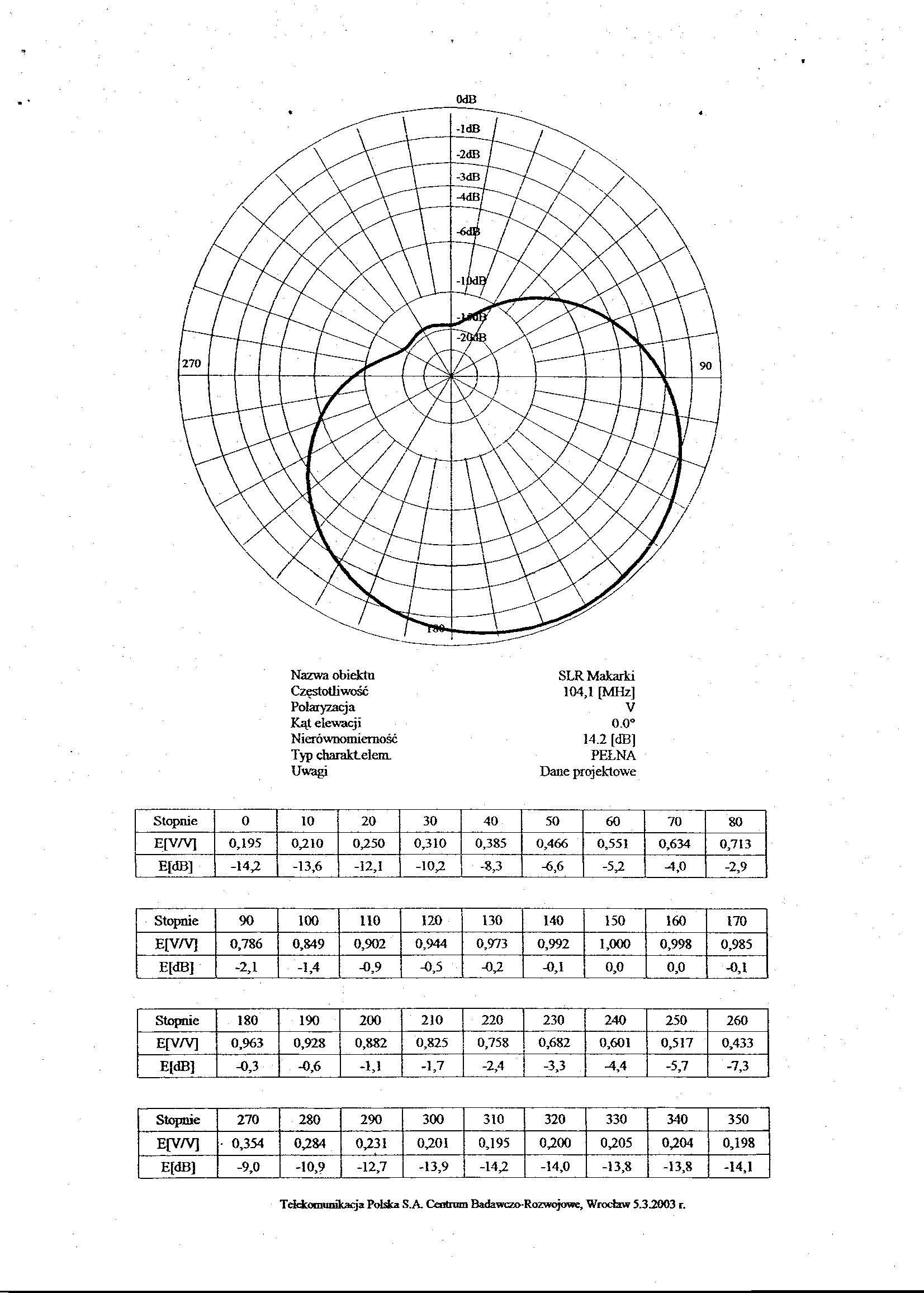 Załącznik Nr 2 do SWZ	Znak sprawy ZP 215.01.2021Formularz ofertowyNazwa oferenta	 ..................................................................................Adres oferenta	...................................................................................NIP ……………………………. REGON …………………………………...Numer telefonu	................................ e-mail ……………………………Adres skrzynki ePUAP ...........................................................................OFERTA CENOWA DLA RADIA BIAŁYSTOKNA ŚWIADCZENIE USŁUG DOSYŁU i ROZPOWSZECHNIANIA PROGRAMU RADIA BIAŁYSTOK S.A.Składając ofertę w postępowaniu o zamówienie publiczne prowadzonym w trybie przetargu nieograniczonego na całodobowe nieprzerwane świadczenie usług dosyłu i rozpowszechniania programu radiowego Radia Białystok S.A. w zakresie UKF (znak sprawy: ZP 215.01.2021), oferujemy wykonanie zamówienia za ceny:Uwaga! Wypełnić tylko te pozycje tabeli, dla których Wykonawca składa ofertę, pozostałe należy skreślić lub wstawić znak X.* - łączna wartość brutto usług w okresie 36 miesięcy trwania umowyOświadczamy, że zapoznaliśmy się ze Specyfikacją Warunków Zamówienia i uznajemy się za związanych określonymi w niej postanowieniami i zasadami postępowania.Oświadczam, że uzyskaliśmy od Zamawiającego wszelkie informacje niezbędne do rzetelnego sporządzenia i skalkulowania niniejszej oferty zgodnie z wymogami określonymi w specyfikacji warunków zamówienia.Oświadczamy, że podana cena brutto zawiera wszelkie koszty, jakie ponosi Zamawiający w przypadku wyboru naszej oferty.Oświadczamy, że zawarty w SWZ wzór umowy został przez nas zaakceptowany i zobowiązujemy się w przypadku wyboru naszej oferty do zawarcia umowy na zawartych w nim warunkach, w miejscu i terminie wyznaczonym przez Zamawiającego.Zobowiązujemy się wykonać przedmiot zamówienia zgodnie z treścią i wymogami SWZ.Oświadczamy, że niniejsza oferta zawiera w następujących załącznikach: ………………………. informacje stanowiące tajemnicę przedsiębiorstwa w rozumieniu przepisów o zwalczaniu nieuczciwej konkurencji /jeżeli dotyczy/.Oświadczamy, że związani jesteśmy niniejszą ofertą przez okres 60 dni od dnia upływu terminu składania ofert, przy czym pierwszym dniem związania ofertą jest dzień, w którym upływa termin składania ofert.Oświadczamy, że wypełniliśmy obowiązki informacyjne przewidziane w art. 13 lub art. 14 Rozporządzenia Parlamentu Europejskiego i Rady (UE) 2016/679 z dni 27 kwietnia 2016 r. w sprawie ochrony osób fizycznych w związku z przetwarzaniem danych osobowych i w sprawie swobodnego przepływu takich danych oraz uchylenia dyrektywy 95/46/WE wobec osób fizycznych, od których dane osobowe bezpośrednio lub pośrednio pozyskałem w celu ubiegania się o udzielenie zamówienia publicznego w niniejszym postępowaniu (jeżeli dotyczy, jeżeli nie dotyczy skreślić).Osobami uprawnionymi do kontaktów z Zamawiającym są:……………………………… tel. ………………………………… e-mail ………………………………….……………………………… tel. ………………………………… e-mail ………………………………….Świadomy odpowiedzialności karnej wynikającej z art. 297 k.k. oświadczamy, że załączone do oferty dokumenty opisują stan faktyczny i prawny aktualny na dzień ich złożenia.Wraz z ofertą składamy następujące dokumenty i oświadczenia:Wykaz urządzeń technicznych, które zostaną wykorzystane do realizacji zamówienia:nadajniki – typ, model, producent, rok produkcji, wykaz parametrów,procesory dźwięku - typ, model, producent, rok produkcji,pozostałe urządzenia - typ, model, producent, rok produkcji,Certyfikaty i świadectwa homologacji urządzeń nadawczych.Dokładny opis sposobu rezerwowania poszczególnych nadajników.Dokładny opis systemu zdalnego nadzoru nadajników, ze szczególnym uwzględnieniem interfejsu użytkownika, poprzez który Zamawiający będzie mógł na bieżąco kontrolować pracę nadajników objętych ofertą. Opis ten winien zawierać wyszczególnienie parametrów monitorowanych przez system, które są istotne z punktu widzenia ciągłości  rozpowszechniania i jakości świadczonych przez Wykonawcę usług.Przykładowe wydruki bądź zrzuty ekranowe raportów systemu zdalnego nadzoru nadajników z zarejestrowanymi stanami alarmowymi.……………………..........................................................                                                         ......................................               (Miejscowość i data)                                            (Podpis wykonawcy lub upełnomocnionego przedstawiciela wykonawcy)Załącznik Nr 3 do SWZ	Znak sprawy ZP.215.01.2021Formularz parametry techniczne obiektów równoważnychNazwa oferenta	 ..................................................................................Adres oferenta	...................................................................................NIP ……………………………. REGON …………………………………...Numer telefonu	................................ e-mail ……………………………Składając ofertę w postępowaniu o zamówienie publiczne prowadzonym w trybie przetargu nieograniczonego na całodobowe nieprzerwane świadczenie usług dosyłu i rozpowszechniania programu radiowego Radia Białystok S.A. w zakresie UKF (znak sprawy: ZP 215.01.2021) oferujemy wykonanie zamówienia z obiektu(ów) nadawczego(ych) równoważnego(ych) o parametrach technicznych, które są następujące: Oświadczamy, że:Parametry rozpowszechniania z obiektu równoważnego uwzględniają konieczne wytłumienia charakterystyki systemu antenowego, a szacowane zasięgi pokrycia powierzchniowego, wynikające z wyżej podanych parametrów technicznych, zawierają co najmniej 100% zasięgów powierzchniowych wynikających z parametrów technicznych obiektów nadawczych umiejscowionych w lokalizacjach wskazanych przez Zamawiającego w Załączniku nr 1 do SWZ.Do czasu uzyskania przez Zamawiającego nowej decyzji rezerwacji częstotliwości, rozpowszechnianie będzie odbywała się na podstawie Pozwolenia tymczasowego UKE.Zobowiązujemy się wystąpić o uzyskanie Pozwolenia tymczasowego oraz pokryć wszelkie koszty związane z jego uzyskaniem..........................................................                                                         ......................................               (Miejscowość i data)                                            (Podpis wykonawcy lub upełnomocnionego przedstawiciela wykonawcy)Załącznik Nr 4a do SWZ											Znak sprawy ZP.215.01.2021Nazwa oferenta	 ..................................................................................Adres oferenta	...................................................................................NIP ……………………………. REGON …………………………………...Numer telefonu	................................ e-mail ……………………………Oświadczenie Wykonawcy o aktualności informacji zawartych w oświadczeniu o niepodleganiu wykluczeniu, o którym mowa w art. 125 ust. 1 ustawy pzp (JEDZ)*Na potrzeby prowadzonego postępowania, którego przedmiotem jest świadczenie usług dosyłu i rozpowszechniania programu Radia Białystok S.A. (Znak sprawy ZP.215.01.2021) oświadczam, że informacje zawarte w złożonym przez nas oświadczeniu – JEDZ, w zakresie spełnienia warunków udziału w postępowaniu oraz w zakresie niżej wymienionych podstaw wykluczenia wskazanych przez zamawiającego, są aktualne:- art. 108 ust. 1 pkt 3 ustawy,- art. 108 ust. 1 pkt 4 ustawy, dotyczących orzeczenia zakazu ubiegania się o zamówienie publiczne tytułem środka zapobiegawczego,- art. 108 ust. 1 pkt 5 ustawy, dotyczących zawarcia z innymi wykonawcami porozumienia mającego na celu zakłócenie konkurencji,- art. 108 ust. 1 pkt 6 ustawy,- art. 109 ust. 1 pkt 7 ustawy..........................................................                                                         ......................................               (Miejscowość i data)                                            (Podpis wykonawcy lub upełnomocnionego przedstawiciela wykonawcy)* Na podstawie §3 Rozporządzenia Ministra Rozwoju, Pracy i Technologii z dnia 23 grudnia 2020 r. w sprawie podmiotowych środków dowodowych oraz innych dokumentów lub oświadczeń, jakich może żądać zamawiający od wykonawcy (Dz. U. z 2020 r., poz. 2415) wydanego w oparciu o art. 128 ust. 6 ustawy z dnia 11 września 2019 r. Prawo zamówień publicznych (Dz.U. z 2019r., poz. 2019 z późn. zm.).Załącznik Nr 4b do SWZ											Znak sprawy ZP.215.01.2021Nazwa oferenta	 ..................................................................................Adres oferenta	...................................................................................NIP ……………………………. REGON …………………………………...Numer telefonu	................................ e-mail ……………………………Oświadczenie Wykonawcy o przynależności lub braku przynależności do tej samej grupy kapitałowej, o której mowa w art. 108 ust. 1 pkt 5 ustawy pzp Na potrzeby prowadzonego postępowania, którego przedmiotem jest świadczenie usług dosyłu i rozpowszechniania programu Radia Białystok S.A. (Znak sprawy ZP.215.01.2021) oświadczam, że: Przynależę/ nie przynależę*  do grupy kapitałowej w rozumieniu ustawy z dnia 16 lutego 2007 roku o ochronie konkurencji i konsumentów (Dz. U z 2015 r. poz. 184, 1616 i 1634) z innymi wykonawcami, którzy złożyli odrębne oferty, oferty częściowe lub wnioski o dopuszczenie do udziału w niniejszym postępowaniu.Wykaz wykonawców należących do tej samej grupy kapitałowej, którzy złożyli oferty:............................................................................................................................................Oświadczam, że w przypadku przynależenia do tej samej grupy kapitałowej powiązania z innym Wykonawcą nie prowadzą do zakłócenia konkurencji w przedmiotowym postępowaniu. W załączeniu przekazujemy informacje, potwierdzające przygotowanie oferty, oferty częściowej lub wniosku o dopuszczenie do udziału w postępowaniu niezależnie od innego wykonawcy należącego do tej samej grupy kapitałowej.* Niepotrzebne skreślić.........................................................                                                         ......................................               (Miejscowość i data)                                            (Podpis wykonawcy lub upełnomocnionego przedstawiciela wykonawcy)Załącznik Nr 5 do SWZ											Znak sprawy ZP.215.01.2021Istotne warunki umowy o świadczenie usług rozpowszechniania programu Radia Białystok
zawarta w Białymstoku …………2021 r. pomiędzyPolskim Radiem – Regionalną Rozgłośnią w Białymstoku „Radio Białystok” Spółką Akcyjną z siedzibą przy ul. Świerkowej 1, 15-328 Białystok, wpisaną do Krajowego Rejestru Sądowego w Sądzie Rejonowym w Białymstoku XII Wydział Gospodarczy Krajowego Rejestru Sądowego pod numerem KRS: 0000037873, z kapitałem zakładowym 783 300,00 zł wpłaconym w całości, REGON: 050252837, NIP: 542-00-03-367, reprezentowaną przez: Wojciecha Straszyńskiego – Prezesa Zarząduzwanym w dalszej części umowy „Nadawcą”;a…………………………………………………………………………………………………………………………………………………………………………………………………………………………reprezentowaną przez:........................ – …………………zwaną dalej „Operatorem”.Nadawca i Operator mogą być w dalszej części umowy łącznie nazywani Stronami.§ 1. Oświadczenia StronOperator oświadcza, że:wykonuje działalność telekomunikacyjną na podstawie wpisu do rejestru przedsiębiorców telekomunikacyjnych, prowadzonego przez Prezesa Urzędu Komunikacji Elektronicznej – wpis nr ……., zgodnie z kopią zaświadczenia o wpisie, stanowiącą Załącznik nr 3,w przypadku wyboru obiektu(ów) nadawczego(ych) o parametrach technicznych proponowanych przez Operatora w zał. nr 3 SWZ, do czasu uzyskania przez Nadawcę decyzji rezerwacji na te parametry zobowiązuje się przedłożyć tymczasowe Pozwolenie(nia) radiowe i pokryć wszelkie koszty związane z jego(ich) uzyskaniem. Nadawca oświadcza, że jest jednostką radiofonii publicznej działającą na podstawie ustawy z dnia 29 grudnia 1992 r. o radiofonii i telewizji (Dz. U. z 2020 r. poz. 805) i posiada aktualne decyzje w sprawie rezerwacji częstotliwości niezbędne do rozpowszechniania programów radiowych z obiektów Operatora, których wykaz stanowi Załącznik nr 4.§ 2. Przedmiot UmowyPrzedmiotem Umowy jest świadczenie przez Operatora, wyłonionego w trybie przetargu nieograniczonego zgodnie z art. 132 pzp, na rzecz Nadawcy usług dosyłu i rozpowszechniania programu Radia Białystok S.A., szczegółowo określonych w SWZ i ofercie, którą złożył Operator.§ 3. Zobowiązania OperatoraW wykonaniu przedmiotu Umowy Operator zobowiązuje się do:Całodobowego rozpowszechniania Sygnałów przez posiadane radiofoniczne stacje nadawcze, na zasadach określonych w Załączniku nr 5 do umowy – Regulamin współpracy technicznej.Przestrzegania zasad współpracy określonych w Załączniku nr 5 do umowy – Regulamin współpracy technicznej.Posiadania odpowiednich decyzji administracyjnych uprawniających do świadczenia usług zgodnie z Umową, będących w posiadaniu Operatora nie później niż na dzień składania oferty.Dokonywania rozliczeń za wykonane usługi będące przedmiotem Umowy zgodnie z zasadami określonymi w Załączniku nr 6 do umowy – Warunki finansowe.§ 4. Zobowiązania NadawcyW wykonaniu przedmiotu Umowy Nadawca zobowiązuje się do:Zapłaty na rzecz Operatora wynagrodzenia z tytułu wykonania Umowy według zasad określonych w Załączniku nr 6  do umowy – Warunki finansowePrzestrzegania zasad współpracy określonych w Załączniku nr 5 do umowy – Regulamin współpracy technicznej.Niezbędnej współpracy z Operatorem w sprawach związanych z uzyskaniem przez Operatora wymaganych przez przepisy prawa decyzji administracyjnych uprawniających do świadczenia usług zgodnie z Umową.§ 5. OdpowiedzialnośćOperator jest zobowiązany do naprawienia szkody wynikłej z niewykonania lub nienależytego wykonania Umowy na zasadach określonych w Załączniku nr 6. Odpowiedzialność nie obejmuje odszkodowania za utracone korzyści, chyba że szkoda została wyrządzona przez Operatora umyślnie.Przerwa będąca skutkiem braku zasilania energetycznego obiektu nadawczego z przyczyn tkwiących poza systemem zasilania energetycznego obiektu nadawczego, w szczególności awarii sieci przedsiębiorcy energetycznego – zarówno operatora sieci dystrybucyjnej, jak i dostawcy energii, nie jest przerwą z przyczyn leżących po stronie Operatora.§ 6. ZabezpieczenieTytułem zabezpieczenia należytego wykonania umowy, Operator zobowiązuje się do wniesienia kwoty stanowiącej 3 % ceny całkowitej brutto podanej w ofercie (Załącznik nr 8).Zabezpieczenie może być wniesione w następujących formach:pieniądzu wpłaconym na konto: Radio Białystok SA, BGK Oddział Białystok, nr bankowy 54 1130 1059 0017 3190 5020 0007,poręczeniach bankowych lub poręczeniach spółdzielczej kasy oszczędnościowo-kredytowej, z tym, że zobowiązanie kasy jest zawsze zobowiązaniem pieniężnym,gwarancjach bankowych,gwarancjach ubezpieczeniowych,poręczeniach udzielanych przez podmioty, o których mowa w art. 6b ust. 5 pkt 2 ustawy z dnia 9 listopada 2000 r. o utworzeniu Polskiej Agencji Rozwoju Przedsiębiorczości (Dz. U. 2020 r. poz. 299).3.	Zabezpieczenie Operator zobowiązuje się złożyć wraz z podpisaniem umowy, a jego niezłożenie powoduje, iż umowę niniejszą uważa się za niezawartą.4.	W razie wniesienia zabezpieczenia w formie kaucji, będzie podlegało ono zwrotowi po zakończeniu umowy z oprocentowaniem wynikającym z oprocentowania rachunku bankowego, na którym kaucja będzie złożona.§ 7. Zawieszenie świadczenia usług rozpowszechniania programu Radia BiałystokOperator może zawiesić świadczenie usług rozpowszechniania na rzecz Nadawcy w przypadku nieuiszczenia przez Nadawcę należności z tytułu Umowy za co najmniej dwa pełne okresy rozliczeniowe. Zawieszenie świadczenia usług rozpowszechniania programu nie jest równoznaczne z wypowiedzeniem niniejszej Umowy. Wznowienie świadczenia usług nastąpi po zapłacie przez Nadawcę całości zaległych należności. Za zapłatę uznaje się obciążenie rachunku bankowego Nadawcy. O zawieszeniu świadczenia usług i ich wznowieniu Operator zawiadamia Nadawcę pisemnie w terminie 24 godzin od dokonania czynności.§ 8. Czas obowiązywania umowyUmowa zostaje zawarta na czas oznaczony do 31 lipca 2024 r. Na podstawie niniejszej umowy usługi rozpowszechniania sygnałów radiowych mają być świadczone w okresie od 1 sierpnia 2021 roku do 31 lipca 2024 roku.Umowa może zostać rozwiązana za porozumieniem Stron.Umowa może zostać wypowiedziana ze skutkiem natychmiastowym:przez Operatora w razie utraty przez Nadawcę uprawnień do rozpowszechniania programów radiowych. Nadawca zobowiązany jest do powiadomienia Operatora o powyższym fakcie w ciągu 7 dni od dnia jego zaistnienia;przez Operatora w razie zwłoki Nadawcy w zapłacie wynagrodzenia przysługującego Operatorowi z tytułu Umowy po bezskutecznym wyznaczeniu dodatkowego 30-dniowego terminu do zapłaty z zagrożeniem, iż w razie bezskutecznego upływu wyznaczonego terminu Operator będzie uprawniony do wypowiedzenia Umowy ze skutkiem natychmiastowym, po uprzednim zawieszeniu świadczenia usług;przez Nadawcę w razie utraty przez Operatora uprawnień do prowadzenia działalności. Operator zobowiązany jest do powiadomienia Nadawcy o utracie uprawnień w ciągu 7 dni od dnia ich utraty,przez Nadawcę, gdy przerwa w dosyle lub rozpowszechnianiu Sygnałów powstałych z przyczyn leżących po stronie Operatora przekroczy 24 hWypowiedzenie lub odstąpienie od Umowy następuje za pisemnym potwierdzeniem odbioru lub listem poleconym za zwrotnym potwierdzeniem odbioru.§ 9. PoufnośćStrony zobowiązują się do zachowania poufności informacji związanych z zawarciem i wykonywaniem niniejszej Umowy zakwalifikowanych przez daną Stronę jako tajemnica przedsiębiorstwa, chyba że obowiązek ich ujawnienia wynika z przepisów prawa.§ 10. Obowiązek informacyjnyObowiązek informacyjny w związku z przetwarzaniem danych osobowych:Administratorem danych osobowych jest Radio Białystok S.A. (dalej: „ADMINISTRATOR”), z siedzibą: ul. Świerkowa 1, 15-328 Białystok. Z Administratorem można się kontaktować pisemnie, za pomocą poczty tradycyjnej na adres: ul. Świerkowa 1, 15-328 Białystok lub drogą e-mailową pod adresem: sekretariat@radio.bialystok.pl.Administrator wyznaczył Inspektora Ochrony Danych, z którym można się skontaktować pod adresem mailowym: iod@radio.bialystok.pl.Pani/Pana dane osobowe są przetwarzane na podstawie rozporządzenia Parlamentu Europejskiego i Rady (UE) 2016/679 z dnia 27 kwietnia 2016 r. w sprawie ochrony osób fizycznych w związku z przetwarzaniem danych osobowych i w sprawie swobodnego przepływu takich danych oraz uchylenia dyrektywy 95/46/WE (ogólne rozporządzenie o ochronie danych) oraz ustawy z dnia 29 stycznia 2004 r. Prawo zamówień publicznych. Przetwarzanie danych odbywa się w związku z:realizacją umowy na zlecone zamówienie publicznego – art. 6 ust. 1 lit. b RODO;rozliczeniem umowy – art. 6 ust. 1 lit. c RODO;realizacją zadania publicznego w ramach zamówienia publicznego – art. 6 ust. 1 lit. e RODO;ewentualnym roszczeniem – art. 6 ust. 1 lit. f RODO,Dane osobowe nie pochodzą od stron trzecich. Administrator nie zamierza przekazywać danych do państwa trzeciego lub organizacji międzynarodowej. Administrator nie zamierza przekazywać danych osobowych, a jeżeli musiałoby to nastąpić, to tylko na podstawie przepisów prawa lub umowy powierzenia przetwarzania danych osobowych. Dane będą przetwarzane przez okres 5 lat od roku następnego, w którym zakończyła się realizacja zamówienia. Osoba, której dane dotyczą ma prawo do żądania od administratora dostępu do danych osobowych, ich sprostowania, usunięcia lub ograniczenia przetwarzania oraz o prawo do wniesienia sprzeciwu wobec przetwarzania, a także prawo do przenoszenia danych. Skargę na działania Administratora można wnieść do Prezesa Urzędu Ochrony Danych Osobowych. Podanie danych osobowych jest wymogiem prawa. Ich nie podanie spowoduje brak możliwości zawarcia umowy na realizację zamówienia publicznego, a co za tym idzie odstąpienie od jego realizacji. Administrator nie przewiduje zautomatyzowanego podejmowania decyzji.§ 11. Postanowienia końcoweZmiana, rozwiązanie, wypowiedzenie lub odstąpienie od Umowy wymagają formy pisemnej pod rygorem nieważności.Niedopuszczalna jest, pod rygorem nieważności, zmiana postanowień zawartej Umowy w stosunku do treści oferty, na podstawie której dokonano wyboru Operatora, chyba że konieczność wprowadzenia takich zmian wynika z okoliczności, których nie można było przewidzieć w chwili zawarcia umowy lub zmiany te są korzystne dla  Nadawcy.Adresy do doręczeń Stron są następujące:dla Operatora: ……………………………………………………………….dla Nadawcy: Polskie Radio Regionalna Rozgłośnia w Białymstoku „Radio Białystok” SA ul. Świerkowa 1, 15-328 Białystok.każda ze Stron jest obowiązana zawiadomić drugą Stronę o zmianie adresów do doręczeń. Zawiadomienie wymaga formy pisemnej pod rygorem bezskuteczności.W sprawach nieuregulowanych niniejszą Umową zastosowanie mają przepisy kodeksu cywilnego, ustawy z dnia 11 września 2019 r. Prawo zamówień publicznych (Dz.U. z 2019 r. poz. 2019) i inne powszechnie obowiązujące przepisy prawa.W razie powstania sporów wynikających z Umowy lub w związku z nią, Strony zobowiązują się do przeprowadzenia w dobrej wierze negocjacji mających na celu ich polubowne rozstrzygnięcie.Wszelkie spory, które nie zostały polubownie rozstrzygnięte w terminie 7 dni od zgłoszenia sporu drugiej Stronie, będą rozpatrywane przez sądy powszechne właściwe miejscowo dla siedziby Zamawiającego.Umowa została sporządzona w dwóch jednobrzmiących egzemplarzach, po jednym dla każdej ze Stron.Załączniki do Umowy stanowią jej integralną część.Lista załączników do umowy:Załącznik Nr 1:	Kopia odpisu z rejestru przedsiębiorców Operatora;Załącznik Nr 2:	Kopie odpisu z rejestru przedsiębiorców Nadawcy;Załącznik Nr 3:	Kopia zaświadczenia o wpisie Operatora do rejestru przedsiębiorców telekomunikacyjnych z dnia ……………; Załącznik Nr 4:	Wykaz decyzji w przedmiocie rezerwacji częstotliwości wydanych na rzecz Nadawcy; Załącznik Nr 5:	Regulamin współpracy technicznej;Załącznik Nr 6:	Warunki finansowe;Załącznik Nr 7:	Wykaz radiofonicznych stacji nadawczych,OPERATOR												NADAWCAZałącznik nr 5 Do umowy o świadczenie usług rozpowszechniania programu Radia Białystok z dn. ……………...REGULAMINwspółpracy technicznej § 1Przedmiot RegulaminuRegulamin określa szczegółowe zasady współpracy technicznej w zakresie wykonywania przedmiotu Umowy.§ 2Definicje pojęćIlekroć w Umowie jest mowa o:emisji (emitowaniu) sygnałów programów radiowych - należy przez to rozumieć dosył i rozpowszechnianie programów radiowych w sposób rozsiewczy naziemny poprzez radiofoniczne stacje nadawcze;radiofonicznej stacji nadawczej lub stacji nadawczej - należy przez to rozumieć zestaw urządzeń przeznaczony do nadawania sygnałów radiofonicznych w zakresie UKF;średniej rzeczywistej mocy ERP (ERPśr) - należy przez to rozumieć faktyczną wartość skutecznej mocy promieniowanej ERP odpowiadającą średniemu zyskowi kierunkowemu anteny (systemu antenowego);sygnałach modulacyjnych - należy przez to rozumieć sygnały foniczne programów radiowych (sygnał analogowy w paśmie podstawowym L i P; sygnał MPX; sygnał AES/EBU) oraz sygnały sterujące koderami RDS przeznaczone do wyemitowania przez radiofoniczne stacje nadawcze;sygnale MPX – należy przez to rozumieć zespolony sygnał stereofoniczny przeznaczony do wyemitowania przez radiofoniczną stację nadawczą, zgodny z obowiązującymi normami;sygnale RDS - należy przez to rozumieć sygnał Radio Data System (RDS), zgodny z obowiązującymi normami;koderze RDS - należy przez to rozumieć urządzenie przeznaczone do wytwarzania sygnału RDS;procesorze dynamicznym - należy przez to rozumieć urządzenie przeznaczone do wytworzenia sygnału MPX w sposób zapewniający optymalne wysterowanie nadajnika radiofonicznej stacji nadawczej;przerwach konserwacyjnych i remontowych - należy przez to rozumieć uzgodnione przez Strony zaplanowane przerwy w emisji sygnałów programów radiowych niezbędne do przeprowadzenia przeglądów, konserwacji lub remontów urządzeń radiofonicznej stacji nadawczej;punkcie styku – należy przez to rozumieć miejsce w obiekcie nadawczym, gdzie sygnały modulacyjne przekazywane są z urządzeń Nadawcy do urządzeń Operatora;przerwie w emisji Sygnałów – należy przez to rozumieć trwający jednorazowo ponad 1 minutę:stan obniżenia o ponad 20 dB względem poziomu nominalnego mocy promieniowanej stacji nadawczej lubstan emisji sygnałów fonicznych, z poziomem poniżej - 24 dB;§ 3Realizacja usługOperator świadczy usługi będące przedmiotem Umowy przez radiofoniczne stacje nadawcze wymienione w Załączniku nr 7 – Wykaz radiofonicznych stacji nadawczych.Operator zobowiązuje się wprowadzić sygnały RDS do sygnałów emitowanych przez radiofoniczne stacje nadawcze.Operator zapewnia Nadawcy, w każdym z obiektów nadawczych wymienionych w Załączniku Nr 7 – Wykaz radiofonicznych stacji nadawczych, zasilanie oraz miejsce do zainstalowania:kodera RDS;procesora dynamicznego;kodera/dekodera dosyłowego;urządzeń retransmisyjnych.Zapewnienie zasilania urządzeń wymienionych w ust. 3 polega na dołączeniu ich, w miarę posiadanych możliwości, do źródła gwarantowanego napięcia jednofazowego prądu przemiennego 230V, o mocy do 300VA (UPS, lub równoważne).Nadawca wykonuje instalacje urządzeń wymienionych w ust. 3 na własny koszt i ryzyko, na warunkach uzgodnionych z właścicielem obiektu nadawczego.Koszty energii elektrycznej zużywanej przez urządzenia wymienione w ust. 3 ponosi Operator.Operator sprawuje pełną obsługę i dokonuje konserwacji urządzeń będących jego własnością i wchodzących w skład radiofonicznych stacji nadawczych.Operator sprawuje nadzór nad urządzeniami zainstalowanymi przez Nadawcę.Nadawca dokonuje napraw urządzeń będących jego własnością wchodzących w skład radiofonicznych stacji nadawczych. Każda ze Stron odpowiada za zgodność parametrów zainstalowanych urządzeń będących jej własnością z obowiązującymi normami technicznymi i warunkami decyzji rezerwacji częstotliwości Nadawcy.Nadawca zobowiązuje się do dostarczania Operatorowi sygnałów modulacyjnych o parametrach w punkcie styku zgodnych z warunkami określonymi w § 6 ust. 3 niniejszego Regulaminu.Operator dokonuje bieżącej kontroli radiofonicznej stacji nadawczej i przeprowadza niezbędną korektę jej parametrów. Operator informuje o tym fakcie Nadawcę.Operator uprawniony jest do wyłączenia urządzenia będącego własnością Nadawcy, które powoduje zakłócenia w pracy innych urządzeń zainstalowanych w obiektach nadawczych Operatora, o czym niezwłocznie powiadomi Nadawcę.Operator umożliwia Nadawcy dostęp do informacji systemu nadzoru obiektów nadawczych dotyczących radiofonicznych stacji nadawczych wymienionych w Załączniku Nr 7 do Umowy, w następującym zakresie:obecność sygnału modulacyjnego kanału lewego i prawego, każdego z osobna, na wejściu nadajnika; spadek poziomu sygnału poniżej - 24 dB względem poziomu nominalnego na czas dłuższy niż 60 sekund rejestrowany jest w systemie nadzoru jako stan alarmowy;obecność sygnału modulacyjnego kanału lewego i prawego, każdego z osobna, na wyjściu nadajnika; spadek poziomu sygnału poniżej - 24 dB względem poziomu nominalnego na czas dłuższy niż 60 sekund rejestrowany jest w systemie nadzoru jako stan alarmowy;poziom mocy wyjściowej nadajnika podstawowego i rezerwowego (jeżeli występuje), przy rejestrowaniu przez system nadzoru spadku mocy o 1 dB, 3 dB i 20 dB względem poziomu nominalnego;obecność sygnału RDS w sygnale w.cz. na wyjściu nadajnika przy rejestrowaniu przez system nadzoru sygnału RDS;informacja o rezerwowaniu pracy nadajnika podstawowego przez nadajnik rezerwowy.Informacje o zdarzeniach wynikających z zakresu określonego w ust. 14 rejestrowane w systemie nadzoru zawierają datę i czas ich wystąpienia.Operator zapewnia Nadawcy dostęp do informacji określonych w ust. 14 w trybie on-line poprzez stronę internetową; szczegółowe warunki dostępu – adres strony, login, hasło – Operator przekaże Nadawcy pisemnie.Zestawienie zbiorcze zdarzeń w emisji Sygnałów, skutkujących odliczeniami za dany okres rozliczeniowy Operator przesyła do Nadawcy w postaci załącznika do faktury.Każda ze Stron wskaże pisemnie osoby uprawnione do kontaktów z drugą Stroną dotyczących realizacji Umowy.§ 4Przerwy konserwacyjne i remontowe1.	Operator dostarczy plan przerw konserwacyjnych i remontowych na lata następne Operator będzie dostarczać do dnia 15 grudnia danego roku na rok następny. Operator dołoży starań, aby plan przerw konserwacyjnych i remontowych uwzględniał maksymalnie dwie przerwy w ciągu roku, dla pojedynczej stacji nadawczej.2.	Korekty planu przerw konserwacyjnych i remontowych lub uzgodnienia dodatkowych przerw są dokonywane przez upoważnionych przedstawicieli Stron, w terminie co najmniej 3 dni roboczych przed rozpoczęciem przerwy.§ 5Usługi utrzymanioweOperator dokonuje napraw, konserwacji i zmiany nastaw urządzeń będących własnością Nadawcy określonych w § 3 ust. 3, zainstalowanych w obiektach nadawczych Operatora, wymienionych w Załączniku Nr 7 – Wykaz radiofonicznych stacji nadawczych na zasadach określonych poniżej.W ramach zobowiązania do dokonania napraw, konserwacji i zmian nastaw urządzeń, o których mowa w ust. 1, Operator zobowiązuje się do realizacji czynności dla poszczególnych grup urządzeń:kodery RDS:wymienia bezpieczniki;restartuje urządzenia;zmienia nastawy urządzeń w uzgodnieniu z Nadawcą.procesory dynamiczne:wymienia bezpieczniki;restartuje urządzenia;zmienia nastawy urządzeń w uzgodnieniu z Nadawcą.kodery/dekodery dosyłowewymienia bezpieczniki;restartuje urządzenia.urządzenia retransmisyjnewymienia bezpieczniki;restartuje urządzenia;kontroluje sprawność urządzeń;koryguje ustawienia;kontroluje połączenia.W przypadku wystąpienia przerwy w emisji Sygnałów będącej wynikiem uszkodzenia urządzeń Nadawcy Operator zobowiązuje się do realizacji czynności, o której mowa w ust. 2, w ciągu czterech godzin od chwili powzięcia informacji o wystąpieniu przerwy. W powyższym przypadku okres występowania przerwy trwającej do czterech godzin traktowany jest jako przerwa z przyczyn leżących po stronie Nadawcy, zaś przerwa trwająca powyżej czterech godzin traktowana jest jako przerwa z przyczyn leżących po stronie Operatora.§ 6Wymagane wartości parametrów urządzeń oraz kontrola ich pracyOperator zapewnia świadczenie usługi emisji z parametrami technicznymi zgodnymi z warunkami określonymi w wymaganych decyzjach administracyjnych.Wartości parametrów radiofonicznych stacji nadawczych powinny spełniać tolerancje podane w Tabeli 1 niniejszego Regulaminu.Parametry punktu styku:Urządzenia Nadawcy impedancja wyjściowa sygnałów: audio (L/P): 40  (wyjście symetryczne);MPX:  50  (wyjście niesymetryczne).Urządzenia Operatoraimpedancja wejściowa sygnałów:audio (L/P): 600  (wejście symetryczne);MPX: powyżej 2 k (wejście niesymetryczne).nominalny poziom Sygnałów:audio (L/P, f = 1 kHz): +6dBm (1,55 Vrms/600 );MPX: 4,36 Vpp;cyfrowego - 9 dBFs (110 , AES 3-1992, rozdzielczość 16-24 bity, próbkowanie 32-48 kHz).RS 232 w następującej konfiguracji 8 bitów informacyjnych, 1 bit stopu, bez bitu parzystości (8-1-N), 9600 bit/s. Operator zobowiązuje się do sterowania nadajnika sygnałami o parametrach jak w ust. 3 lit. c) w taki sposób, aby maksymalna dewiacja częstotliwości na jego wyjściu od wszystkich składowych wynosiła   75 kHz.Ustawienie poziomów składowych sygnałów MPX i RDS następuje przed rozpoczęciem emisji, po zakończeniu innych prac w ramach przerwy konserwacyjnej.    W celu prawidłowego wypoziomowania toru nadawczego Nadawca wysyła sygnały pomiarowe o częstotliwości 1000 Hz +6 dBm. W przypadku braku możliwości dostarczenia sygnałów pomiarowych przez Nadawcę, sygnały pomiarowe będą wprowadzone przez Operatora.W celu kontroli parametrów urządzeń:Nadawca wysyła pomiarowe sygnały radiowe w czasie uzgodnionym z Operatorem;Operator dokonuje pomiarów i rejestruje ich wyniki.Parametry przedstawione w Tabeli 1 powinny być mierzone podczas przerw konserwacyjnych. Nadawca ma prawo do kontroli parametrów technicznych emitowanego sygnału, w szczególności upoważnieni przedstawiciele Nadawcy mają prawo uczestniczyć przy wykonywaniu pomiarów i zapoznawać się z ich wynikami, jak również mają prawo przeprowadzać pomiary na terenie obiektu za pomocą własnych przyrządów pomiarowych, po uprzednim uzgodnieniu z Operatorem.W przypadku wykroczenia wartości parametru poza określoną tolerancję Operator podejmuje działania mające na celu przywrócenie wartości parametru do zgodności z wymaganiami.Tabela 1.Zestawienie parametrów nadajników radiofonicznych z modulacją częstotliwości§ 6Czas reakcjiOperator zobowiązuje się zapewnić czas reakcji na wystąpienie przerwy nie dłuższy niż 1 godziny.Przez czas reakcji rozumiemy okres od wystąpienia zdarzenia do podjęcia działań zmierzających do przywrócenia Usługi zgodnie z Umową.OPERATOR	NADAWCAZałącznik nr 6 Do umowy o świadczenie usług rozpowszechniania programu Radia Białystok z dn. ……………….WARUNKI FINANSOWE§ 1. Czas wykonania usług emisji sygnałów programu radiowegoDo czasu wykonania przez Operatora na rzecz Nadawcy usług emisji Sygnałów zalicza się:rzeczywisty czas emisji Sygnałów;stan emisji sygnałów fonicznych, z poziomem poniżej -24 dB, trwający jednorazowo do jednej minuty;przerw w emisji Sygnałów z przyczyn leżących po stronie Nadawcy lub z powodu niedostarczenia Sygnałów przez Nadawcę.Do czasu wykonania przez Operatora na rzecz Nadawcy usług emisji Sygnałów nie zalicza się:przerw w emisji Sygnałów powstałych z przyczyn leżących po stronie Operatora;stanu obniżenia o ponad 20 dB względem poziomu nominalnego mocy promieniowanej stacji nadawczej trwającego jednorazowo powyżej 1 minuty;przerw konserwacyjnych i remontowych;przerw powstałych z przyczyn niezależnych od Operatora i Nadawcy. § 2. Wysokość opłatZa wykonanie przez Operatora usług będących przedmiotem Umowy Nadawca zobowiązuje się płacić Operatorowi zryczałtowane opłaty miesięczne określone w tabeli poniżej:Opłaty wymienione w ust. 1 są powiększane o należny podatek od towarów i usług.§ 3. Odliczenia i odsetkiW razie zaistnienia przerw w świadczeniu przez Operatora usług emisji Sygnałów określonych w § 1 ust. 2 pkt 1) i 2) niniejszego Załącznika opłata określona w § 2 zostaje pomniejszona o wartość obliczoną ze wzoru:D1 = C * P1/3334gdzie:C - opłata określona w § 2 dla Stacji, w której nastąpiło zdarzenie;	D1	- kwota pomniejszenia [zł];P1	- liczba minut przerw określonych w § 1 ust. 2 pkt 1) niniejszego Załącznika w miesiącu rozliczeniowym.W razie zaistnienia przerw w świadczeniu przez Operatora usług emisji Sygnałów określonych w § 1 ust. 2 pkt 3) i 4) niniejszego Załącznika opłata określona w § 2 zostaje pomniejszona o wartość obliczoną ze wzoru:D2 = C * P2/43830gdzie:C -	opłata określona w § 2 dla Stacji, w której nastąpiło zdarzenie;D2	- kwota pomniejszenia [zł];P2	- liczba minut przerw określonych w § 1 ust. 2 pkt 2), 3) i 4) niniejszego Załącznika w miesiącu rozliczeniowym.W przypadku pracy Stacji z obniżoną mocą promieniowaną z przyczyn leżących po stronie Operatora opłata określona w § 2 zostaje pomniejszona o wartość obliczoną ze wzoru:D3 = C * (1 –          ERP/ERPmax   )* P3/43830gdzie:C - opłata określona w § 2 dla Stacji, w której nastąpiło zdarzenie;D3	– kwota pomniejszenia [zł]P3	– liczba minut pracy Stacji z obniżoną mocą promieniowaną w miesiącu rozliczeniowym;ERP – wartość obniżonej mocy promieniowanej;ERPmax – wartość maksymalnej mocy promieniowanej określonej w Załączniku nr 7 – Wykaz radiofonicznych stacji nadawczych. W przypadku braku emisji sygnału RDS z przyczyn leżących po stronie Operatora  opłata określona w § 2 zostaje pomniejszona o wartość obliczoną ze wzoru: D4 = C * 0,2*P4/43830gdzie:C - opłata określona w § 2 dla Stacji, w której nastąpiło zdarzenie;D4	- kwota pomniejszenia [zł];P4	- łączna liczba minut pracy stacji nadawczej przy braku emisji sygnału RDS z przyczyn leżących po stronie Operatora w miesiącu rozliczeniowym.W przypadku pracy stacji nadawczej w trybie jednokanałowym z przyczyn leżących po stronie Operatora, opłata określona w § 2 niniejszego Załącznika zostaje pomniejszona o wartość obliczoną ze wzoru: D5 = C * 0,2*P5/43830gdzie:C - opłata określona w § 2 dla Stacji, w której nastąpiło zdarzenie;D5	- kwota pomniejszenia [zł];P5	- łączna liczba minut pracy stacji nadawczej w trybie jednokanałowym z przyczyn leżących po stronie Operatora w miesiącu rozliczeniowym.Łączna wysokość odliczonej kwoty oraz wszelkich innych roszczeń Nadawcy wobec Operatora związanych z przerwami określonymi w § 1 ust. 2 niniejszego Załącznika nie może być wyższa w każdym miesiącu od zryczałtowanej opłaty miesięcznej.W przypadku opóźnienia w płatności z tytułu Umowy Nadawca zobowiązuje się zapłacić Operatorowi na jego żądanie odsetki ustawowe za każdy dzień opóźnienia.§ 4. Sposób płatnościNadawca zobowiązuje się płacić opłaty miesięczne z dołu w terminie 21 dni od dnia wystawienia faktury przez Operatora, przelewem na rachunek bankowy Operatora wskazany w fakturze, pod warunkiem że faktura zostanie doręczona Nadawcy nie później niż 7 dni przed upływem terminu płatności wskazanego w fakturze. Jeżeli faktura zostanie doręczona Nadawcy później niż 7 dni przed upływem terminu płatności wskazanego w fakturze, Nadawca zobowiązany będzie do zapłaty w terminie 7 dni od daty doręczenia faktury. Dniem zapłaty będzie dzień uznania rachunku bankowego Operatora.Nadawca oświadcza, że jest podatnikiem podatku od towarów i usług i posiada NIP 542-00-03-357.Operator oświadcza, że jest podatnikiem podatku od towarów i usług i posiada NIP …-…-…-…..OPERATOR													NADAWCAZałącznik nr 7Do umowy o świadczenie usług rozpowszechniania programu Radia Białystok z dn. ………..Wykaz radiofonicznych stacji nadawczychZałącznik Nr 6 do SWZ	Znak sprawy ZP.215.01.2021WYKAZ WYKONANYCH/WYKONYWANYCH USŁUGSkładając ofertę w postępowaniu o udzielenie zamówienia publicznego, prowadzonym w trybie przetargu nieograniczonego, na świadczenie usług emisji programów Radia Białystok S.A., oświadczamy, że w zakresie niezbędnym do wykazania w zadaniu nr: ……* spełnienia warunku dotyczącego posiadania wiedzy i doświadczenia wykonaliśmy/wykonujemy następujące usługi:Jednocześnie załączamy, zgodnie z wymogiem SWZ dokumenty potwierdzające należyte wykonanie ww. usług.* Należy podać numer zadania, na które składana jest oferta.........................................................                                                         ......................................               (Miejscowość i data)                                            (Podpis wykonawcy lub upełnomocnionego przedstawiciela wykonawcy)Załącznik Nr 7 do SIWZ	Znak sprawy ZP.215.01.2021Standardowy formularz jednolitego europejskiego dokumentu zamówieniaCzęść I: Informacje dotyczące postępowania o udzielenie zamówienia oraz instytucji zamawiającej lub podmiotu zamawiającego W przypadku postępowań o udzielenie zamówienia, w ramach których zaproszenie do ubiegania się o zamówienie opublikowano w Dzienniku Urzędowym Unii Europejskiej, informacje wymagane w części I zostaną automatycznie wyszukane, pod warunkiem że do utworzenia i wypełnienia jednolitego europejskiego dokumentu zamówienia wykorzystany zostanie elektroniczny serwis poświęcony jednolitemu europejskiemu dokumentowi zamówienia. Adres publikacyjny stosownego ogłoszenia w Dzienniku Urzędowym Unii Europejskiej:Dz.U. UE S numer [], data [], strona [], Numer ogłoszenia w Dz.U. S: [ ][ ][ ][ ]/S [ ][ ][ ]–[ ][ ][ ][ ][ ][ ][ ]Jeżeli nie opublikowano zaproszenia do ubiegania się o zamówienie w Dz.U., instytucja zamawiająca lub podmiot zamawiający muszą wypełnić informacje umożliwiające jednoznaczne zidentyfikowanie postępowania o udzielenie zamówienia:W przypadku gdy publikacja ogłoszenia w Dzienniku Urzędowym Unii Europejskiej nie jest wymagana, proszę podać inne informacje umożliwiające jednoznaczne zidentyfikowanie postępowania o udzielenie zamówienia (np. adres publikacyjny na poziomie krajowym): [….]Informacje na temat postępowania o udzielenie zamówieniaInformacje wymagane w części I zostaną automatycznie wyszukane, pod warunkiem że wyżej wymieniony elektroniczny serwis poświęcony jednolitemu europejskiemu dokumentowi zamówienia zostanie wykorzystany do utworzenia i wypełnienia tego dokumentu. W przeciwnym przypadku informacje te musi wypełnić wykonawca.Wszystkie pozostałe informacje we wszystkich sekcjach jednolitego europejskiego dokumentu zamówienia powinien wypełnić wykonawca.Część II: Informacje dotyczące wykonawcyA: Informacje na temat wykonawcyB: Informacje na temat przedstawicieli wykonawcyW stosownych przypadkach proszę podać imię i nazwisko (imiona i nazwiska) oraz adres(-y) osoby (osób) upoważnionej(-ych) do reprezentowania wykonawcy na potrzeby niniejszego postępowania o udzielenie zamówienia:C: Informacje na temat polegania na zdolności innych podmiotówJeżeli tak, proszę przedstawić – dla każdego z podmiotów, których to dotyczy – odrębny formularz jednolitego europejskiego dokumentu zamówienia zawierający informacje wymagane w niniejszej części sekcja A i B oraz w części III, należycie wypełniony i podpisany przez dane podmioty. 
Należy zauważyć, że dotyczy to również wszystkich pracowników technicznych lub służb technicznych, nienależących bezpośrednio do przedsiębiorstwa danego wykonawcy, w szczególności tych odpowiedzialnych za kontrolę jakości, a w przypadku zamówień publicznych na roboty budowlane – tych, do których wykonawca będzie mógł się zwrócić o wykonanie robót budowlanych. 
O ile ma to znaczenie dla określonych zdolności, na których polega wykonawca, proszę dołączyć – dla każdego z podmiotów, których to dotyczy – informacje wymagane w częściach IV i V.D: Informacje dotyczące podwykonawców, na których zdolności wykonawca nie polega(Sekcja, którą należy wypełnić jedynie w przypadku gdy instytucja zamawiająca lub podmiot zamawiający wprost tego zażąda.)Jeżeli instytucja zamawiająca lub podmiot zamawiający wyraźnie żąda przedstawienia tych informacji oprócz informacji wymaganych w niniejszej sekcji, proszę przedstawić – dla każdego podwykonawcy (każdej kategorii podwykonawców), których to dotyczy – informacje wymagane w niniejszej części sekcja A i B oraz w części III.Część III: Podstawy wykluczeniaA: Podstawy związane z wyrokami skazującymi za przestępstwoW art. 57 ust. 1 dyrektywy 2014/24/UE określono następujące powody wykluczenia:udział w organizacji przestępczej;korupcja;nadużycie finansowe;przestępstwa terrorystyczne lub przestępstwa związane z działalnością terrorystycznąpranie pieniędzy lub finansowanie terroryzmupraca dzieci i inne formy handlu ludźmi.B: Podstawy związane z płatnością podatków lub składek na ubezpieczenie społeczne C: Podstawy związane z niewypłacalnością, konfliktem interesów lub wykroczeniami zawodowymiNależy zauważyć, że do celów niniejszego zamówienia niektóre z poniższych podstaw wykluczenia mogą być zdefiniowane bardziej precyzyjnie w prawie krajowym, w stosownym ogłoszeniu lub w dokumentach zamówienia. Tak więc prawo krajowe może na przykład stanowić, że pojęcie „poważnego wykroczenia zawodowego” może obejmować kilka różnych postaci zachowania stanowiącego wykroczenie. D: Inne podstawy wykluczenia, które mogą być przewidziane w przepisach krajowych państwa członkowskiego instytucji zamawiającej lub podmiotu zamawiającegoCzęść IV: Kryteria kwalifikacjiW odniesieniu do kryteriów kwalifikacji (sekcja  lub sekcje A–D w niniejszej części) wykonawca oświadcza, że:: Ogólne oświadczenie dotyczące wszystkich kryteriów kwalifikacjiWykonawca powinien wypełnić to pole jedynie w przypadku gdy instytucja zamawiająca lub podmiot zamawiający wskazały w stosownym ogłoszeniu lub w dokumentach zamówienia, o których mowa w ogłoszeniu, że wykonawca może ograniczyć się do wypełnienia sekcji  w części IV i nie musi wypełniać żadnej z pozostałych sekcji w części IV:A: KompetencjeWykonawca powinien przedstawić informacje jedynie w przypadku gdy instytucja zamawiająca lub podmiot zamawiający wymagają danych kryteriów kwalifikacji w stosownym ogłoszeniu lub w dokumentach zamówienia, o których mowa w ogłoszeniu.B: Sytuacja ekonomiczna i finansowaWykonawca powinien przedstawić informacje jedynie w przypadku gdy instytucja zamawiająca lub podmiot zamawiający wymagają danych kryteriów kwalifikacji w stosownym ogłoszeniu lub w dokumentach zamówienia, o których mowa w ogłoszeniu.C: Zdolność techniczna i zawodowaWykonawca powinien przedstawić informacje jedynie w przypadku gdy instytucja zamawiająca lub podmiot zamawiający wymagają danych kryteriów kwalifikacji w stosownym ogłoszeniu lub w dokumentach zamówienia, o których mowa w ogłoszeniu.D: Systemy zapewniania jakości i normy zarządzania środowiskowegoWykonawca powinien przedstawić informacje jedynie w przypadku gdy instytucja zamawiająca lub podmiot zamawiający wymagają systemów zapewniania jakości lub norm zarządzania środowiskowego w stosownym ogłoszeniu lub w dokumentach zamówienia, o których mowa w ogłoszeniu.Część V: Ograniczanie liczby kwalifikujących się kandydatówWykonawca powinien przedstawić informacje jedynie w przypadku gdy instytucja zamawiająca lub podmiot zamawiający określiły obiektywne i niedyskryminacyjne kryteria lub zasady, które mają być stosowane w celu ograniczenia liczby kandydatów, którzy zostaną zaproszeni do złożenia ofert lub prowadzenia dialogu. Te informacje, którym mogą towarzyszyć wymogi dotyczące (rodzajów) zaświadczeń lub rodzajów dowodów w formie dokumentów, które ewentualnie należy przedstawić, określono w stosownym ogłoszeniu lub w dokumentach zamówienia, o których mowa w ogłoszeniu.
Dotyczy jedynie procedury ograniczonej, procedury konkurencyjnej z negocjacjami, dialogu konkurencyjnego i partnerstwa innowacyjnego:Wykonawca oświadcza, że:Część VI: Oświadczenia końcoweNiżej podpisany(-a)(-i) oficjalnie oświadcza(-ją), że informacje podane powyżej w częściach II–V są dokładne i prawidłowe oraz że zostały przedstawione z pełną świadomością konsekwencji poważnego wprowadzenia w błąd.Niżej podpisany(-a)(-i) oficjalnie oświadcza(-ją), że jest (są) w stanie, na żądanie i bez zwłoki, przedstawić zaświadczenia i inne rodzaje dowodów w formie dokumentów, z wyjątkiem przypadków, w których:a) instytucja zamawiająca lub podmiot zamawiający ma możliwość uzyskania odpowiednich dokumentów potwierdzających bezpośrednio za pomocą bezpłatnej krajowej bazy danych w dowolnym państwie członkowskim, lub b) najpóźniej od dnia 18 kwietnia 2018 r., instytucja zamawiająca lub podmiot zamawiający już posiada odpowiednią dokumentację.Niżej podpisany(-a)(-i) oficjalnie wyraża(-ją) zgodę na to, aby [wskazać instytucję zamawiającą lub podmiot zamawiający określone w części I, sekcja A] uzyskał(-a)(-o) dostęp do dokumentów potwierdzających informacje, które zostały przedstawione w [wskazać część/sekcję/punkt(-y), których to dotyczy] niniejszego jednolitego europejskiego dokumentu zamówienia, na potrzeby [określić postępowanie o udzielenie zamówienia: (skrócony opis, adres publikacyjny w Dzienniku Urzędowym Unii Europejskiej, numer referencyjny)].Data, miejscowość oraz – jeżeli jest to wymagane lub konieczne – podpis(-y): [……]Załącznik Nr 8 do SIWZ	Znak sprawy ZP.215.01.2021Klauzula informacyjna RODOW związku z udziałem w postępowaniu o udzielenie zamówienia publicznego informujemy:Administratorem danych osobowych jest Radio Białystok S.A. (dalej: „ADMINISTRATOR”), z siedzibą: ul. Świerkowa 1, 15-328 Białystok. Z Administratorem można się kontaktować pisemnie, za pomocą poczty tradycyjnej na adres: ul. Świerkowa 1, 15-328 Białystok lub drogą e-mailową pod adresem: iodo@radio.bialystok.pl.Administrator wyznaczył Inspektora Ochrony Danych - Andrzeja Rybus-Tołłoczko, 
z którym można się skontaktować pod adresem mailowym: iodo@radio.bialystok.pl.Dane osobowe są przetwarzane na podstawie rozporządzenia Parlamentu Europejskiego i Rady (UE) 2016/679 z dnia 27 kwietnia 2016 r. w sprawie ochrony osób fizycznych w związku z przetwarzaniem danych osobowych i w sprawie swobodnego przepływu takich danych oraz uchylenia dyrektywy 95/46/WE (ogólne rozporządzenie o ochronie danych) oraz ustawy z dnia 11 września 2019 r.  Prawo zamówień publicznych.Przetwarzanie danych osobowych odbywa się w  celu przeprowadzenia postępowania o udzielenie zamówienia publicznego – art. 6 ust. 1 lit. c, e RODO,Dane osobowe nie pochodzą od stron trzecich.Administrator nie zamierza przekazywać danych do państwa trzeciego lub organizacji międzynarodowej. Administrator będzie przekazywał dane osobowe innym podmiotom, tylko na podstawie przepisów prawa, w tym w szczególności do: Urzędu Zamówień Publicznych, organów kontrolnych, a także na podstawie zawartych umów powierzenia przetwarzania danych osobowych, w tym do dostawców usług teleinformatycznych. Dane osobowe będą przetwarzane przez Administratora do 5 lat od dnia zakończenia postępowania o udzielenie zamówienia, zgodnie z przepisami prawa.Osoba, której dane dotyczą ma prawo do żądania od administratora dostępu do danych osobowych, ich sprostowania, usunięcia lub ograniczenia przetwarzania oraz o prawo do wniesienia sprzeciwu wobec przetwarzania, a także prawo do przenoszenia danych.Skargę nas działania Administratora można wnieść do Prezesa Urzędu Ochrony Danych Osobowych.Podanie danych osobowych jest wymogiem udziału w postępowaniu o udzielenie zamówienia. Ich niepodanie spowoduje brak możliwości udziału w postępowaniu. Administrator nie przewiduje zautomatyzowanego podejmowania decyzji.Zapoznanie się z informacją o przetwarzaniu danych:Ja, …………………...…………………… zapoznałem/am się z obowiązkiem informacyjnym.………………………………………			……………………………………/data/								/podpis/Nr zadaniaLokalizacja/nazwa stacjiCzęstotliwośćMHzWadium w zł1Białystok / Krynice99,4 MHz35 000,00 zł2Łomża / Szosa Zambrowska87,9 MHz4 500,00 zł3Makarki104,1 MHz17 500,00 zł4Suwałki / Krzemianucha98,6 MHz23 000,00 złNr zadaniaLokalizacja nazwa stacjiAdres obiektuWspółrzędne geograficzneCzęstotliwośćMHzMoc ERPmaxkWSposób dosyłu programuNazwa programuDecyzja KRRiT1Białystok / Krynice16-002 Dobrzyniewo Kościelne23E01'35"53N13'53"99,430łącze stałe IPRadio Białystok56/19962Łomża / Szosa Zambrowska18-400 Łomża22E05'45"53N09'46"87,90,2łącze stałe IPRadio Białystok65/20013Makarki17-315 Grodzisk k/Siemiatycz22E46'16"52N33'00"104,110łącze stałe IPRadio Białystok18/19994Suwałki / Krzemianucha16-404 Jeleniewo22E52'30"54N11'45"98,630łącze stałe IPRadio Białystok24/1996Nr zadaniaLokalizacja/nazwa stacjiAdres obiektuSprzęt techniczny/ wysokość w stojaku1Białystok / Krynice16-002 Dobrzyniewo KościelneTAK / 2 U2Łomża / Szosa Zambrowska18-400 ŁomżaTAK/  2 U3Makarki17-315 Grodzisk k/SiemiatyczTAK/  2 U 4Suwałki / Krzemianucha16-404 JeleniewoTAK / 2 UNr zadaniaLokalizacja nazwa stacjiWspółrzędne geograficzneCzęstotliwośćMHzMoc ERPmaxkWWysokość terenu m npmWysokość zawieszenia anteny mCh-ka kierunkowa anteny (polaryzacja)1Białystok / Krynice23E01'35"53N13'53"99,430186236dookólna  (V)2Łomża / Szosa Zambrowska22E05'45"53N09'46"87,90,214571dookólna (V)3Makarki22E46'16"52N33'00"104,110194107kierunkowa (V)4Suwałki / Krzemianucha22E52'30"54N11'45"98,630252180dookólna  (H)Nr zadaniaLokalizacja/nazwa stacjiCzęstotliwośćMHzCena netto miesięczniePLNCena brutto miesięczniePLNWartość brutto* (36 miesięcy)PLN1Białystok / Krynice99,42Łomża / Szosa Zambrowska87,93Makarki104,14Suwałki / Krzemianucha98,6Nr zadaniaLokalizacja/nazwa stacjiWspółrzędne geograficzneAdres obiektuCzęstotliwośćMHzMoc ERPmaxkW (koncesja)Moc ERPmaxkW (oferowana)Wysokość terenu m npmWysokość zawieszenia anteny mPolaryzacjaCharakterystyka anteny199,430287,90,23104,110498,630Lp.ParametrTolerancja1Moc wyjściowaPnom ±10 %2Zniekształcenia tłumieniowe w zakresie 40 Hz – 14 kHz≤ ± 1,5 dB3Zniekształcenia harmoniczne (do 7 kHz) przy dewiacji częstotliwości ±75kHz w zakresie 40 Hz – 7,5 kHz≤ 1,0%4Ważony poziom zakłóceń i szumu< - 60 dB5Maksymalna dewiacja sygnału MPX75 kHz + 0%, - 2%6Dewiacja podnośnej 19 kHz7,5 kHz ±5%7Dewiacja podnośnej 57 kHz3,5 kHz ±5%8.Tłumienie przesłuchu międzykanałowego w zakresie 100 Hz – 5 kHz dopuszczalne nachylenie ch-ki dla częstotliwości < 100 Hz i > 5 kHz≥ 46 dB - 6 dB/octL.p.Nazwa obiektuNazwa programuMoc ERPmax [kW]Opłata miesięczna netto [zł] – C1.2.3.4.L.P.Lokalizacja/nazwa stacjiAdres obiektuWspółrzędne geograficzneCzęstotliwośćMHzMoc ERPmaxkWSposób dosyłu programuNazwa programuRezerwowanie nadajnikaKoder RDS         (O-Operator          N-Nadawca)Procesor dźwięku O-Operator          N-Nadawca      1Białystok / Krynice99,430łącze stałeRadio BiałystokTAKNO2Łomża / Szosa Zambrowska87,90,2łącze stałeRadio Białystok-NO3Makarki104,110łącze stałeRadio Białystok-NO4Suwałki / Krzemianucha98,630łącze stałeRadio BiałystokTAKNOL. p.Przedmiot usługiWartość netto usługi w PLNData rozpoczęcia usługiData zakończenia usługiOdbiorcaTożsamość zamawiającegoOdpowiedź:Nazwa: [   ]Jakiego zamówienia dotyczy niniejszy dokument?Odpowiedź:Tytuł lub krótki opis udzielanego zamówienia:[   ]Numer referencyjny nadany sprawie przez instytucję zamawiającą lub podmiot zamawiający (jeżeli dotyczy):[   ]Identyfikacja:Odpowiedź:Nazwa:[   ]Numer VAT, jeżeli dotyczy:Jeżeli numer VAT nie ma zastosowania, proszę podać inny krajowy numer identyfikacyjny, jeżeli jest wymagany i ma zastosowanie.[   ][   ]Adres pocztowy: [……]Osoba lub osoby wyznaczone do kontaktów:Telefon:Adres e-mail:Adres internetowy (adres www) (jeżeli dotyczy):[……][……][……][……]Informacje ogólne:Odpowiedź:Czy wykonawca jest mikroprzedsiębiorstwem bądź małym lub średnim przedsiębiorstwem?[] Tak [] NieJedynie w przypadku gdy zamówienie jest zastrzeżone: czy wykonawca jest zakładem pracy chronionej, „przedsiębiorstwem społecznym” lub czy będzie realizował zamówienie w ramach programów zatrudnienia chronionego?
Jeżeli tak,
jaki jest odpowiedni odsetek pracowników niepełnosprawnych lub defaworyzowanych?
Jeżeli jest to wymagane, proszę określić, do której kategorii lub których kategorii pracowników niepełnosprawnych lub defaworyzowanych należą dani pracownicy.[] Tak [] Nie





[…]


[….]
Jeżeli dotyczy, czy wykonawca jest wpisany do urzędowego wykazu zatwierdzonych wykonawców lub posiada równoważne zaświadczenie (np. w ramach krajowego systemu (wstępnego) kwalifikowania)?[] Tak [] Nie [] Nie dotyczyJeżeli tak:Proszę udzielić odpowiedzi w pozostałych fragmentach niniejszej sekcji, w sekcji B i, w odpowiednich przypadkach, sekcji C niniejszej części, uzupełnić część V (w stosownych przypadkach) oraz w każdym przypadku wypełnić i podpisać część VI. a) Proszę podać nazwę wykazu lub zaświadczenia i odpowiedni numer rejestracyjny lub numer zaświadczenia, jeżeli dotyczy:
b) Jeżeli poświadczenie wpisu do wykazu lub wydania zaświadczenia jest dostępne w formie elektronicznej, proszę podać:

c) Proszę podać dane referencyjne stanowiące podstawę wpisu do wykazu lub wydania zaświadczenia oraz, w stosownych przypadkach, klasyfikację nadaną w urzędowym wykazie:
d) Czy wpis do wykazu lub wydane zaświadczenie obejmują wszystkie wymagane kryteria kwalifikacji?
Jeżeli nie:
Proszę dodatkowo uzupełnić brakujące informacje w części IV w sekcjach A, B, C lub D, w zależności od przypadku. 
WYŁĄCZNIE jeżeli jest to wymagane w stosownym ogłoszeniu lub dokumentach zamówienia:
e) Czy wykonawca będzie w stanie przedstawić zaświadczenie odnoszące się do płatności składek na ubezpieczenie społeczne i podatków lub przedstawić informacje, które umożliwią instytucji zamawiającej lub podmiotowi zamawiającemu uzyskanie tego zaświadczenia bezpośrednio za pomocą bezpłatnej krajowej bazy danych w dowolnym państwie członkowskim?
Jeżeli odnośna dokumentacja jest dostępna w formie elektronicznej, proszę wskazać: a) [……]

b) (adres internetowy, wydający urząd lub organ, dokładne dane referencyjne dokumentacji):
[……][……][……][……]
c) [……]



d) [] Tak [] Nie









e) [] Tak [] Nie








(adres internetowy, wydający urząd lub organ, dokładne dane referencyjne dokumentacji):
[……][……][……][……]Rodzaj uczestnictwa:Odpowiedź:Czy wykonawca bierze udział w postępowaniu o udzielenie zamówienia wspólnie z innymi wykonawcami?[] Tak [] NieJeżeli tak, proszę dopilnować, aby pozostali uczestnicy przedstawili odrębne jednolite europejskie dokumenty zamówienia.Jeżeli tak, proszę dopilnować, aby pozostali uczestnicy przedstawili odrębne jednolite europejskie dokumenty zamówienia.Jeżeli tak:
a) Proszę wskazać rolę wykonawcy w grupie (lider, odpowiedzialny za określone zadania itd.):
b) Proszę wskazać pozostałych wykonawców biorących wspólnie udział w postępowaniu o udzielenie zamówienia:
c) W stosownych przypadkach nazwa grupy biorącej udział:
a): [……]


b): [……]


c): [……]CzęściOdpowiedź:W stosownych przypadkach wskazanie części zamówienia, w odniesieniu do której (których) wykonawca zamierza złożyć ofertę.[   ]Osoby upoważnione do reprezentowania, o ile istnieją:Odpowiedź:Imię i nazwisko, 
wraz z datą i miejscem urodzenia, jeżeli są wymagane: [……],
[……]Stanowisko/Działający(-a) jako:[……]Adres pocztowy:[……]Telefon:[……]Adres e-mail:[……]W razie potrzeby proszę podać szczegółowe informacje dotyczące przedstawicielstwa (jego form, zakresu, celu itd.):[……]Zależność od innych podmiotów:Odpowiedź:Czy wykonawca polega na zdolności innych podmiotów w celu spełnienia kryteriów kwalifikacji określonych poniżej w części IV oraz (ewentualnych) kryteriów i zasad określonych poniżej w części V? [] Tak [] NiePodwykonawstwo:Odpowiedź:Czy wykonawca zamierza zlecić osobom trzecim podwykonawstwo jakiejkolwiek części zamówienia?[] Tak [] Nie
Jeżeli tak i o ile jest to wiadome, proszę podać wykaz proponowanych podwykonawców: […]Podstawy związane z wyrokami skazującymi za przestępstwo na podstawie przepisów krajowych stanowiących wdrożenie podstaw określonych w art. 57 ust. 1 wspomnianej dyrektywy:Odpowiedź:Czy w stosunku do samego wykonawcy bądź jakiejkolwiek osoby będącej członkiem organów administracyjnych, zarządzających lub nadzorczych wykonawcy, lub posiadającej w przedsiębiorstwie wykonawcy uprawnienia do reprezentowania, uprawnienia decyzyjne lub kontrolne, wydany został prawomocny wyrok z jednego z wyżej wymienionych powodów, orzeczeniem sprzed najwyżej pięciu lat lub w którym okres wykluczenia określony bezpośrednio w wyroku nadal obowiązuje? [] Tak [] NieJeżeli odnośna dokumentacja jest dostępna w formie elektronicznej, proszę wskazać: (adres internetowy, wydający urząd lub organ, dokładne dane referencyjne dokumentacji):
[……][……][……][……]Jeżeli tak, proszę podać:
a) datę wyroku, określić, których spośród punktów 1–6 on dotyczy, oraz podać powód(-ody) skazania;
b) wskazać, kto został skazany [ ];
c) w zakresie, w jakim zostało to bezpośrednio ustalone w wyroku:
a) data: [   ], punkt(-y): [   ], powód(-ody): [   ] 


b) [……]
c) długość okresu wykluczenia [……] oraz punkt(-y), którego(-ych) to dotyczy.Jeżeli odnośna dokumentacja jest dostępna w formie elektronicznej, proszę wskazać: (adres internetowy, wydający urząd lub organ, dokładne dane referencyjne dokumentacji): [……][……][……][……]W przypadku skazania, czy wykonawca przedsięwziął środki w celu wykazania swojej rzetelności pomimo istnienia odpowiedniej podstawy wykluczenia („samooczyszczenie”)?[] Tak [] Nie Jeżeli tak, proszę opisać przedsięwzięte środki:[……]Płatność podatków lub składek na ubezpieczenie społeczne:Odpowiedź:Odpowiedź:Czy wykonawca wywiązał się ze wszystkich obowiązków dotyczących płatności podatków lub składek na ubezpieczenie społeczne, zarówno w państwie, w którym ma siedzibę, jak i w państwie członkowskim instytucji zamawiającej lub podmiotu zamawiającego, jeżeli jest ono inne niż państwo siedziby?[] Tak [] Nie[] Tak [] Nie



Jeżeli nie, proszę wskazać:
a) państwo lub państwo członkowskie, którego to dotyczy;
b) jakiej kwoty to dotyczy?
c) w jaki sposób zostało ustalone to naruszenie obowiązków:
1) w trybie decyzji sądowej lub administracyjnej:Czy ta decyzja jest ostateczna i wiążąca?Proszę podać datę wyroku lub decyzji.W przypadku wyroku, o ile została w nim bezpośrednio określona, długość okresu wykluczenia:2) w inny sposób? Proszę sprecyzować, w jaki:d) Czy wykonawca spełnił lub spełni swoje obowiązki, dokonując płatności należnych podatków lub składek na ubezpieczenie społeczne, lub też zawierając wiążące porozumienia w celu spłaty tych należności, obejmujące w stosownych przypadkach narosłe odsetki lub grzywny?PodatkiSkładki na ubezpieczenia społeczne



Jeżeli nie, proszę wskazać:
a) państwo lub państwo członkowskie, którego to dotyczy;
b) jakiej kwoty to dotyczy?
c) w jaki sposób zostało ustalone to naruszenie obowiązków:
1) w trybie decyzji sądowej lub administracyjnej:Czy ta decyzja jest ostateczna i wiążąca?Proszę podać datę wyroku lub decyzji.W przypadku wyroku, o ile została w nim bezpośrednio określona, długość okresu wykluczenia:2) w inny sposób? Proszę sprecyzować, w jaki:d) Czy wykonawca spełnił lub spełni swoje obowiązki, dokonując płatności należnych podatków lub składek na ubezpieczenie społeczne, lub też zawierając wiążące porozumienia w celu spłaty tych należności, obejmujące w stosownych przypadkach narosłe odsetki lub grzywny?
a) [……]

b) [……]


c1) [] Tak [] Nie[] Tak [] Nie[……]
[……]

c2) [ …]

d) [] Tak [] Nie
Jeżeli tak, proszę podać szczegółowe informacje na ten temat: [……]
a) [……]

b) [……]


c1) [] Tak [] Nie[] Tak [] Nie[……]
[……]

c2) [ …]

d) [] Tak [] Nie
Jeżeli tak, proszę podać szczegółowe informacje na ten temat: [……]Jeżeli odnośna dokumentacja dotycząca płatności podatków lub składek na ubezpieczenie społeczne jest dostępna w formie elektronicznej, proszę wskazać:(adres internetowy, wydający urząd lub organ, dokładne dane referencyjne dokumentacji): 
[……][……][……](adres internetowy, wydający urząd lub organ, dokładne dane referencyjne dokumentacji): 
[……][……][……]Informacje dotyczące ewentualnej niewypłacalności, konfliktu interesów lub wykroczeń zawodowychOdpowiedź:Czy wykonawca, wedle własnej wiedzy, naruszył swoje obowiązki w dziedzinie prawa środowiska, prawa socjalnego i prawa pracy?[] Tak [] NieCzy wykonawca, wedle własnej wiedzy, naruszył swoje obowiązki w dziedzinie prawa środowiska, prawa socjalnego i prawa pracy?Jeżeli tak, czy wykonawca przedsięwziął środki w celu wykazania swojej rzetelności pomimo istnienia odpowiedniej podstawy wykluczenia („samooczyszczenie”)?
[] Tak [] Nie
Jeżeli tak, proszę opisać przedsięwzięte środki: [……]Czy wykonawca znajduje się w jednej z następujących sytuacji:
a) zbankrutował; lub
b) prowadzone jest wobec niego postępowanie upadłościowe lub likwidacyjne; lub
c) zawarł układ z wierzycielami; lub
d) znajduje się w innej tego rodzaju sytuacji wynikającej z podobnej procedury przewidzianej w krajowych przepisach ustawowych i wykonawczych; lub
e) jego aktywami zarządza likwidator lub sąd; lub
f) jego działalność gospodarcza jest zawieszona?
Jeżeli tak:Proszę podać szczegółowe informacje:Proszę podać powody, które pomimo powyższej sytuacji umożliwiają realizację zamówienia, z uwzględnieniem mających zastosowanie przepisów krajowych i środków dotyczących kontynuowania działalności gospodarczej.Jeżeli odnośna dokumentacja jest dostępna w formie elektronicznej, proszę wskazać:[] Tak [] Nie











[……][……]



(adres internetowy, wydający urząd lub organ, dokładne dane referencyjne dokumentacji): [……][……][……]Czy wykonawca jest winien poważnego wykroczenia zawodowego? 
Jeżeli tak, proszę podać szczegółowe informacje na ten temat:[] Tak [] Nie

 [……]Czy wykonawca jest winien poważnego wykroczenia zawodowego? 
Jeżeli tak, proszę podać szczegółowe informacje na ten temat:Jeżeli tak, czy wykonawca przedsięwziął środki w celu samooczyszczenia? [] Tak [] Nie
Jeżeli tak, proszę opisać przedsięwzięte środki: [……]Czy wykonawca zawarł z innymi wykonawcami porozumienia mające na celu zakłócenie konkurencji?
Jeżeli tak, proszę podać szczegółowe informacje na ten temat:[] Tak [] Nie


[…]Czy wykonawca zawarł z innymi wykonawcami porozumienia mające na celu zakłócenie konkurencji?
Jeżeli tak, proszę podać szczegółowe informacje na ten temat:Jeżeli tak, czy wykonawca przedsięwziął środki w celu samooczyszczenia? [] Tak [] Nie
Jeżeli tak, proszę opisać przedsięwzięte środki: [……]Czy wykonawca wie o jakimkolwiek konflikcie interesów spowodowanym jego udziałem w postępowaniu o udzielenie zamówienia?
Jeżeli tak, proszę podać szczegółowe informacje na ten temat:[] Tak [] Nie


[…]Czy wykonawca lub przedsiębiorstwo związane z wykonawcą doradzał(-o) instytucji zamawiającej lub podmiotowi zamawiającemu bądź był(-o) w inny sposób zaangażowany(-e) w przygotowanie postępowania o udzielenie zamówienia?
Jeżeli tak, proszę podać szczegółowe informacje na ten temat:[] Tak [] Nie



[…]Czy wykonawca znajdował się w sytuacji, w której wcześniejsza umowa w sprawie zamówienia publicznego, wcześniejsza umowa z podmiotem zamawiającym lub wcześniejsza umowa w sprawie koncesji została rozwiązana przed czasem, lub w której nałożone zostało odszkodowanie bądź inne porównywalne sankcje w związku z tą wcześniejszą umową?
Jeżeli tak, proszę podać szczegółowe informacje na ten temat:[] Tak [] Nie





[…]Czy wykonawca znajdował się w sytuacji, w której wcześniejsza umowa w sprawie zamówienia publicznego, wcześniejsza umowa z podmiotem zamawiającym lub wcześniejsza umowa w sprawie koncesji została rozwiązana przed czasem, lub w której nałożone zostało odszkodowanie bądź inne porównywalne sankcje w związku z tą wcześniejszą umową?
Jeżeli tak, proszę podać szczegółowe informacje na ten temat:Jeżeli tak, czy wykonawca przedsięwziął środki w celu samooczyszczenia? [] Tak [] Nie
Jeżeli tak, proszę opisać przedsięwzięte środki: [……]Czy wykonawca może potwierdzić, że:
nie jest winny poważnego wprowadzenia w błąd przy dostarczaniu informacji wymaganych do weryfikacji braku podstaw wykluczenia lub do weryfikacji spełnienia kryteriów kwalifikacji;
b) nie zataił tych informacji;
c) jest w stanie niezwłocznie przedstawić dokumenty potwierdzające wymagane przez instytucję zamawiającą lub podmiot zamawiający; oraz
d) nie przedsięwziął kroków, aby w bezprawny sposób wpłynąć na proces podejmowania decyzji przez instytucję zamawiającą lub podmiot zamawiający, pozyskać informacje poufne, które mogą dać mu nienależną przewagę w postępowaniu o udzielenie zamówienia, lub wskutek zaniedbania przedstawić wprowadzające w błąd informacje, które mogą mieć istotny wpływ na decyzje w sprawie wykluczenia, kwalifikacji lub udzielenia zamówienia?[] Tak [] NiePodstawy wykluczenia o charakterze wyłącznie krajowymOdpowiedź:Czy mają zastosowanie podstawy wykluczenia o charakterze wyłącznie krajowym określone w stosownym ogłoszeniu lub w dokumentach zamówienia?
Jeżeli dokumentacja wymagana w stosownym ogłoszeniu lub w dokumentach zamówienia jest dostępna w formie elektronicznej, proszę wskazać:[] Tak [] Nie



(adres internetowy, wydający urząd lub organ, dokładne dane referencyjne dokumentacji):
[……][……][……]W przypadku gdy ma zastosowanie którakolwiek z podstaw wykluczenia o charakterze wyłącznie krajowym, czy wykonawca przedsięwziął środki w celu samooczyszczenia? 
Jeżeli tak, proszę opisać przedsięwzięte środki: [] Tak [] Nie


[……]Spełnienie wszystkich wymaganych kryteriów kwalifikacjiOdpowiedźSpełnia wymagane kryteria kwalifikacji:[] Tak [] NieKompetencjeOdpowiedź1) Figuruje w odpowiednim rejestrze zawodowym lub handlowym prowadzonym w państwie członkowskim siedziby wykonawcy:
Jeżeli odnośna dokumentacja jest dostępna w formie elektronicznej, proszę wskazać:[…]

(adres internetowy, wydający urząd lub organ, dokładne dane referencyjne dokumentacji): [……][……][……]2) W odniesieniu do zamówień publicznych na usługi:
Czy konieczne jest posiadanie określonego zezwolenia lub bycie członkiem określonej organizacji, aby mieć możliwość świadczenia usługi, o której mowa, w państwie siedziby wykonawcy? 

Jeżeli odnośna dokumentacja jest dostępna w formie elektronicznej, proszę wskazać:
[] Tak [] Nie

Jeżeli tak, proszę określić, o jakie zezwolenie lub status członkowski chodzi, i wskazać, czy wykonawca je posiada: [ …] [] Tak [] Nie

(adres internetowy, wydający urząd lub organ, dokładne dane referencyjne dokumentacji): [……][……][……]Sytuacja ekonomiczna i finansowaOdpowiedź:1a) Jego („ogólny”) roczny obrót w ciągu określonej liczby lat obrotowych wymaganej w stosownym ogłoszeniu lub dokumentach zamówienia jest następujący:
i/lub
1b) Jego średni roczny obrót w ciągu określonej liczby lat wymaganej w stosownym ogłoszeniu lub dokumentach zamówienia jest następujący ():
Jeżeli odnośna dokumentacja jest dostępna w formie elektronicznej, proszę wskazać:rok: [……] obrót: [……] […] waluta
rok: [……] obrót: [……] […] waluta
rok: [……] obrót: [……] […] waluta


(liczba lat, średni obrót): [……], [……] […] waluta
(adres internetowy, wydający urząd lub organ, dokładne dane referencyjne dokumentacji): [……][……][……]2a) Jego roczny („specyficzny”) obrót w obszarze działalności gospodarczej objętym zamówieniem i określonym w stosownym ogłoszeniu lub dokumentach zamówienia w ciągu wymaganej liczby lat obrotowych jest następujący:
i/lub
2b) Jego średni roczny obrót w przedmiotowym obszarze i w ciągu określonej liczby lat wymaganej w stosownym ogłoszeniu lub dokumentach zamówienia jest następujący:
Jeżeli odnośna dokumentacja jest dostępna w formie elektronicznej, proszę wskazać:rok: [……] obrót: [……] […] waluta
rok: [……] obrót: [……] […] waluta
rok: [……] obrót: [……] […] waluta




(liczba lat, średni obrót): [……], [……] […] waluta


(adres internetowy, wydający urząd lub organ, dokładne dane referencyjne dokumentacji): [……][……][……]3) W przypadku gdy informacje dotyczące obrotu (ogólnego lub specyficznego) nie są dostępne za cały wymagany okres, proszę podać datę założenia przedsiębiorstwa wykonawcy lub rozpoczęcia działalności przez wykonawcę:[……]4) W odniesieniu do wskaźników finansowych określonych w stosownym ogłoszeniu lub dokumentach zamówienia wykonawca oświadcza, że aktualna(-e) wartość(-ci) wymaganego(-ych) wskaźnika(-ów) jest (są) następująca(-e):
Jeżeli odnośna dokumentacja jest dostępna w formie elektronicznej, proszę wskazać:(określenie wymaganego wskaźnika – stosunek X do Y – oraz wartość):
[……], [……]


(adres internetowy, wydający urząd lub organ, dokładne dane referencyjne dokumentacji): [……][……][……]5) W ramach ubezpieczenia z tytułu ryzyka zawodowego wykonawca jest ubezpieczony na następującą kwotę:
Jeżeli te informacje są dostępne w formie elektronicznej, proszę wskazać:[……] […] waluta

(adres internetowy, wydający urząd lub organ, dokładne dane referencyjne dokumentacji): [……][……][……]6) W odniesieniu do innych ewentualnych wymogów ekonomicznych lub finansowych, które mogły zostać określone w stosownym ogłoszeniu lub dokumentach zamówienia, wykonawca oświadcza, że
Jeżeli odnośna dokumentacja, która mogła zostać określona w stosownym ogłoszeniu lub w dokumentach zamówienia, jest dostępna w formie elektronicznej, proszę wskazać:[……]





(adres internetowy, wydający urząd lub organ, dokładne dane referencyjne dokumentacji): [……][……][……]Zdolność techniczna i zawodowaOdpowiedź:1a) Jedynie w odniesieniu do zamówień publicznych na roboty budowlane:
W okresie odniesienia wykonawca wykonał następujące roboty budowlane określonego rodzaju: 
Jeżeli odnośna dokumentacja dotycząca zadowalającego wykonania i rezultatu w odniesieniu do najważniejszych robót budowlanych jest dostępna w formie elektronicznej, proszę wskazać:Liczba lat (okres ten został wskazany w stosownym ogłoszeniu lub dokumentach zamówienia): […]
Roboty budowlane: [……]

(adres internetowy, wydający urząd lub organ, dokładne dane referencyjne dokumentacji): [……][……][……]1b) Jedynie w odniesieniu do zamówień publicznych na dostawy i zamówień publicznych na usługi:
W okresie odniesienia wykonawca zrealizował następujące główne dostawy określonego rodzaju lub wyświadczył następujące główne usługi określonego rodzaju: Przy sporządzaniu wykazu proszę podać kwoty, daty i odbiorców, zarówno publicznych, jak i prywatnych:
Liczba lat (okres ten został wskazany w stosownym ogłoszeniu lub dokumentach zamówienia): […]2) Może skorzystać z usług następujących pracowników technicznych lub służb technicznych, w szczególności tych odpowiedzialnych za kontrolę jakości:
W przypadku zamówień publicznych na roboty budowlane wykonawca będzie mógł się zwrócić do następujących pracowników technicznych lub służb technicznych o wykonanie robót:[……]


[……]3) Korzysta z następujących urządzeń technicznych oraz środków w celu zapewnienia jakości, a jego zaplecze naukowo-badawcze jest następujące: [……]4) Podczas realizacji zamówienia będzie mógł stosować następujące systemy zarządzania łańcuchem dostaw i śledzenia łańcucha dostaw:[……]5) W odniesieniu do produktów lub usług o złożonym charakterze, które mają zostać dostarczone, lub – wyjątkowo – w odniesieniu do produktów lub usług o szczególnym przeznaczeniu:
Czy wykonawca zezwoli na przeprowadzenie kontroli swoich zdolności produkcyjnych lub zdolności technicznych, a w razie konieczności także dostępnych mu środków naukowych i badawczych, jak również środków kontroli jakości?


[] Tak [] Nie6) Następującym wykształceniem i kwalifikacjami zawodowymi legitymuje się:
a) sam usługodawca lub wykonawca:
lub (w zależności od wymogów określonych w stosownym ogłoszeniu lub dokumentach zamówienia):
b) jego kadra kierownicza:

a) [……]



b) [……]7) Podczas realizacji zamówienia wykonawca będzie mógł stosować następujące środki zarządzania środowiskowego:[……]8) Wielkość średniego rocznego zatrudnienia u wykonawcy oraz liczebność kadry kierowniczej w ostatnich trzech latach są następująceRok, średnie roczne zatrudnienie:
[……], [……]
[……], [……]
[……], [……]
Rok, liczebność kadry kierowniczej:
[……], [……]
[……], [……]
[……], [……]9) Będzie dysponował następującymi narzędziami, wyposażeniem zakładu i urządzeniami technicznymi na potrzeby realizacji zamówienia:[……]10) Wykonawca zamierza ewentualnie zlecić podwykonawcom następującą część (procentową) zamówienia:[……]11) W odniesieniu do zamówień publicznych na dostawy:
Wykonawca dostarczy wymagane próbki, opisy lub fotografie produktów, które mają być dostarczone i którym nie musi towarzyszyć świadectwo autentyczności.
Wykonawca oświadcza ponadto, że w stosownych przypadkach przedstawi wymagane świadectwa autentyczności.
Jeżeli odnośna dokumentacja jest dostępna w formie elektronicznej, proszę wskazać:
[] Tak [] Nie



[] Tak [] Nie



(adres internetowy, wydający urząd lub organ, dokładne dane referencyjne dokumentacji): [……][……][……]12) W odniesieniu do zamówień publicznych na dostawy:
Czy wykonawca może przedstawić wymagane zaświadczenia sporządzone przez urzędowe instytuty lub agencje kontroli jakości o uznanych kompetencjach, potwierdzające zgodność produktów poprzez wyraźne odniesienie do specyfikacji technicznych lub norm, które zostały określone w stosownym ogłoszeniu lub dokumentach zamówienia?
Jeżeli nie, proszę wyjaśnić dlaczego, i wskazać, jakie inne środki dowodowe mogą zostać przedstawione:
Jeżeli odnośna dokumentacja jest dostępna w formie elektronicznej, proszę wskazać:
[] Tak [] Nie








[…]

(adres internetowy, wydający urząd lub organ, dokładne dane referencyjne dokumentacji): [……][……][……]Systemy zapewniania jakości i normy zarządzania środowiskowegoOdpowiedź:Czy wykonawca będzie w stanie przedstawić zaświadczenia sporządzone przez niezależne jednostki, poświadczające spełnienie przez wykonawcę wymaganych norm zapewniania jakości, w tym w zakresie dostępności dla osób niepełnosprawnych?
Jeżeli nie, proszę wyjaśnić dlaczego, i określić, jakie inne środki dowodowe dotyczące systemu zapewniania jakości mogą zostać przedstawione:
Jeżeli odnośna dokumentacja jest dostępna w formie elektronicznej, proszę wskazać:[] Tak [] Nie




[……] [……]


(adres internetowy, wydający urząd lub organ, dokładne dane referencyjne dokumentacji): [……][……][……]Czy wykonawca będzie w stanie przedstawić zaświadczenia sporządzone przez niezależne jednostki, poświadczające spełnienie przez wykonawcę wymogów określonych systemów lub norm zarządzania środowiskowego?
Jeżeli nie, proszę wyjaśnić dlaczego, i określić, jakie inne środki dowodowe dotyczące systemów lub norm zarządzania środowiskowego mogą zostać przedstawione:
Jeżeli odnośna dokumentacja jest dostępna w formie elektronicznej, proszę wskazać:[] Tak [] Nie




[……] [……]


(adres internetowy, wydający urząd lub organ, dokładne dane referencyjne dokumentacji): [……][……][……]Ograniczanie liczby kandydatówOdpowiedź:W następujący sposób spełnia obiektywne i niedyskryminacyjne kryteria lub zasady, które mają być stosowane w celu ograniczenia liczby kandydatów:
W przypadku gdy wymagane są określone zaświadczenia lub inne rodzaje dowodów w formie dokumentów, proszę wskazać dla każdego z nich, czy wykonawca posiada wymagane dokumenty:
Jeżeli niektóre z tych zaświadczeń lub rodzajów dowodów w formie dokumentów są dostępne w postaci elektronicznej, proszę wskazać dla każdego z nich:[….]



[] Tak [] Nie





(adres internetowy, wydający urząd lub organ, dokładne dane referencyjne dokumentacji): [……][……][……]